Ce qui est écrit,Voilà l’EssentielCe qui est écrit, Voilà l’EssentielJ.B.A.B.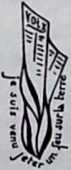 Editions du C.C.B.P.Maison de l’EvangileF-46500 GRAMAT© lrc édition : 1990Editions du C.C.B.P.Maison de l’EvangileF - 46500 GRAMATISSN 0996-1356Photocomposition : SCRIPTURA, 44 ch. de Géry, F - 26200 MontélimarImpression : IMEAF, F - 26160 La Bégude de MazencDépôt légal 2e trimestre 1990 — N° d’impression 90097Chapitre 1Pourquoi ?« Certes, je suis plus stupide que personne, et je n’ai pasl’intelligence d’un homme ; je n’ai pas appris la sagesse, et jene connais pas la science des saints. Qui est monté aux cieux,et qui en est descendu ? Qui a recueilli le vent dans le creux deses mains ? Qui a serré les eaux dans son vêtement ? Qui a établitoutes les bornes de la terre ? Quel est son nom et quel est lenom de son fils ? Le sais-tu ? »Telles sont les paroles d’Agur, fils de Jaké, rapportées dansla Sainte Bible (livre des Proverbes, chapitre 30, versets 2 à 4).Je les accueille les bras ouverts parce que tel est bien monsentiment face à l’œuvre redoutable d’essayer d’exprimer lapensée divine dans Sa Parole, telle que je la comprends.Redoutable, parce que les écrits restent (tout autant que lesparoles d’ailleurs, si j’en crois l’Evangile de Matthieu, chapitre12), que l’on peut y revenir donc les éplucher, et que cela peutse faire avec une grande variété de dispositions.Qui pourra m’assurer que je ne me suis pas trompé ?Je n’ai moi-même accès qu’à une faible partie des faiblesconnaissances humaines, qui suis-je pour espérer savoirvraiment quelque chose, espérer que cela servira à mes bien-aimés frères en Adam ?C’est aussi pour cela que je n’ai pas cru nécessaire de donnerd’autres signes de ma personnalité que des initiales, ainsi quetoutes les réflexions qui suivront. C’est déjà bien assez5« pesant » comme cela pour ceux qui auront la bonté et lapatience de me lire.Même si nous sommes habituellement portés à regarder lenom de l’auteur, nous prédisposant de la sorte à ce que nousallons lire, si nous en croyons le sage Agur, nous ne prendronspas l’homme comme référence, et ne nous laisserons pasinfluencer par ses titres ou le degré de ses réussites. Nous nousprésenterons ensemble tels que nous sommes, insensés etpécheurs, terriens, fils de terriens, n’ayant pas plus laconnaissance des directions du vent que des quantités d’eauxqui nous entourent, des limites terrestres ou universelles, ni deCelui qui en est l’Auteur.Mais, revenons à notre entête : POURQUOI, oui pourquoiécrire une brochure... sur ce qui est déjà écrit ? Et pourquoi direqu’il est essentiel de le faire alors que tant d’écrits circulentdéjà, et que bien des groupes humains se réclament aussid’écrits attribués à des dieux, voire à des créatures plusfavorisées que les autres, si cela existe ?Pourquoi choisir certains écrits plutôt que d’autres ?Faisons un rapide tour d’horizon avec les moyens d’investigation que nous possédons. A notre disposition, nous avons :une intelligence, une conscience, un sens aigu de notre liberté,de ce qui est beau et bon, équitable, de ce qui touche nos sens,nos sentiments, notre besoin de communion. En un mot, toutce qui nous rend responsables, une entité responsable.Quoique peu âgé encore, j’ai fait le tour de plusieursprétentions à l’exclusivité. Qu’elles soient politiques, religieuses, philosophiques ou scientifiques, j’ai toujours trouvéque cela « clochait » sous certains rapports :— soit qu’on me promettait la liberté, et que rapidement, jedevais penser de telle manière, faire telle ou telle chose, ou nepas faire ! On me disait que l’enseignement reçu ressemblait àun fleuve, dont les eaux drainaient tant d’immondices ou de6pollution que je devais remonter à la source et boire à longstraits à tel ou tel robinet... qui n’était que l’adjonctionmunicipale Untel ;— soit que mes efforts conjugués à ceux de tels ou telsdevaient parvenir à changer le monde et faire lever un journouveau — ou renouveau — fait de paix, de justice, debonheur, de contact avec la divinité. Etc., etc., etc.J’ai cru à plusieurs de ces tentatives pour sortir de mamédiocrité. J’ai placé mon espoir en tel chef de file, ou telleproduction de sublime imagination. Mon échec a été d’autantplus cuisant que, plus j’étais jeune, plus j’y avais cru de toutesmes forces ; plus j’ai cru être haut, plus la chute a étéspectaculaire et douloureuse.Chose curieuse, je ne me suis pas lassé de chercher. C’estprofondément triste et déroutant de rencontrer quelqu’un quine cherche plus, et qui n’a pourtant rien trouvé, n’est-ce pas ?Nous avons au fond de notre être une certaine dosed’optimisme qui nous fait croire à des lendemains meilleursHeureusement !Sinon, pourquoi être sur la terre? A quoi riment tous nossoucis, nos efforts, nos passions, nos jouissances ? En cela, ceque me disait l’autre jour mon ami Christian est vrai : il y atoujours de bons moments dans la vie... alors que sa face griseet bouffie de buveur invétéré laissait couler quelques perles desouffrance, dans le soulagement de pouvoir enfin épancher sasolitude dans des cœurs amis...« Vanité des vanités, dit l’Ecclésiaste, vanité des vanités, toutest vanité. Quel avantage revient-il à l’homme de toute la peinequ’il se donne sous le soleil ? Une génération s’en va, une autrevient, et la terre subsiste toujours... Ce qui a été, c’est ce quisera, et ce qui s’est fait, c’est ce qui se fera, il n’y a rien denouveau sous le soleil. S’il est une chose dont on dise : vois, ceciest nouveau ! cette chose existait déjà dans les siècles qui nousont précédés. On ne se souvient pas de ce qui est ancien ; et ce7qui arrivera dans la suite ne laissera pas de souvenir chez ceuxqui vivront plus tard. Moi, l’Ecclésiaste, j’ai été roi d’Israël àJérusalem. J’ai appliqué mon cœur à rechercher et à sonder parla sagesse tout ce qui se fait sous les cieux : c’est là uneoccupation pénible, à laquelle Dieu soumet les fils del’homme... » (livre de l’Ecclésiaste, ch. 1, versets 1 à 13).Si Dieu il y a, il faut qu’il soit en même temps suffisammentGrand pour ne pas être influencé par les passions humaines,suffisamment Juste pour que « l’homme moissonne ce qu’ilsème » (lettre aux Galates, ch. 6, v. 7), et suffisamment Amourpour respecter la volonté de l’homme, tout en le rendantresponsable de ses décisions, tout en voulant son bonheur. Undieu qui dirait par exemple lors de la création, en prenant unemotte de terre : « Que ce morceau aille en enfer, quem’importe ; que celui-ci aille au paradis, que n’importe », estbeaucoup trop arbitraire et dur pour être mon Dieu... Ou bienun autre dieu qui prônerait le retour à l’état d’embryon par lerefus de donner au corps ce dont il a besoin, ainsi que la pertede tout sens critique en se livrant au vide intérieur et sidéral,ce dieu-là ne peut pas être le Vrai, le Juste, et l’Epanouisseurde l’être humain. Ou bien que, sous prétexte de science, je soisobligé de fermer les yeux sur les mauvaises dispositions de moncœur, et de mon prochain, soit dans une sexualité débridée etesclavagiste soit dans la suprême violence de ne pas laisser vivreceux qui pensent autrement que moi, de ne pas même lesécouter sérieusement, ce dieu-là, cette idéologie-là me fonthorreur...Telles sont pourtant les directives qui gouvernent leshommes, les idéologies qui les rendent esclaves, sous tous lescieux.Le Dieu que m’a révélé l’Evangile est Admirable (livre duprophète Esaïe, ch. 9, v. 5). Curieusement, le texte qui me le ditse trouve dans l’Ancien Testament, preuve supplémentaire s’ilen fallait que toute la Bible est un seul Livre, que son Auteur8est unique et s’appelle le Saint-Esprit (2e lettre de Pierre, ch. 1,v. 21).Voilà ma grande joie, mon bonheur ineffaçable, c’est d’avoirété trouvé, dans ma misère, par le Dieu qui ne ment point. CeDieu, qui a autrefois parlé aux anciens juifs et qui, dans cesderniers temps, nous a parlé en Personne, en son Fils, Jésus-Christ (lettre aux Hébreux, ch. 1. v. 1 et 2).Il a satisfait tous mes besoins, a répondu à toutes mesquestions, et m’a donné de voir le monde, et ma vie, d’unemanière radicalement différente de celle que j’avais autrefois.Par sa Bonté, alors que je ne le cherchais pas, et que j’ignoraisjusqu’à sa Bible (moi qui me croyais « chrétien » !), après avoiremployé à plusieurs reprises la manière douce, il a dû m’infligerla manière forte pour m’amener à réfléchir sérieusement.Lorsque, dans le Quartier Latin (Paris 6e), je fus tombé aussibas qu’on le puisse, désespéré sur moi-même et désespérant dejamais trouver quelque joie véritable dans cette vie, Il m’a ditqu’il m’aimait et que la plus belle preuve de cet Amour étaitla Croix du Calvaire, les souffrances supportées volontairement pour moi par son Fils... qui m’avait vu, du haut de saCroix terrible, dans ses heures d’agonie indicible !Comment cela ? Etre aimé alors que je n’étais occupé que demoi-même ? Je m’étais joué de Lui, par exemple en récitantcette phrase du « Notre Père » : « Que ta volonté soit faite surterre comme au ciel » (Evangile selon Matthieu, ch. 6, v. 10)alors que je ne m’étais jamais soucié de FAIRE cette volonté,pas plus que de LIRE dans l’Ecriture Sainte de quoi elle secomposait !Je pus voir aussi, dans la Croix, le sacrifice qu’il Lui avaitfallu offrir à la Justice bafouée afin d’expier mes fautes etd’éteindre toutes ses exigences de conséquences et dechâtiments pour moi : quel bouleversement !Comprendre enfin que Son Amour ne pouvait se déverserabondamment envers moi qu’au prix des souffrances infinies9de Celui que je pouvais désormais appeler MON SAUVEUR,mon divin Avocat (lrc lettre de Jean. ch. 2, v. 1 et 2) : quelbonheur !Cette révélation vint à bout de toutes mes réticencesnaturelles. Je m’humiliais profondément devant cette démonstration suffisante. Et je répondis à Son Appel en Lui disant :« Seigneur, je te donne ma vie, la direction de mon existence.Pardonne-moi et prends-moi pour toi. Même si je n’en ai pasla force, je veux Te suivre, et Te laisser agir en moi à partir demaintenant. Merci de m’accepter tel que je suis et de meprendre en charge désormais, dans ton infinie Miséricorde.Merci pour Jésus-Christ, mon Sauveur et mon Seigneur. »Pourquoi ai-je considéré que la priorité de ma vie serait désormaisde méditer humblement la Bible ?Parce qu’elle est devenue pour moi inséparable de ce siGrand Sauveur. Libéré de la condamnation qui me poursuivait, réconcilié avec mon Dieu, je ne pouvais être vraiment Sondisciple qu’en DEMEURANT dans Sa Parole et en y trouvantmes délices (Evangile selon Jean, ch. 8, v. 31 et 32 ; livre desPsaumes, ch. 119, v. 16, 47, 70, 77, 92).A la vérité, cela ne s’est pas fait aussi vite. Une fois sauvé parle sang de Dieu le Fils, je me suis dirigé, par commodité, versl’Eglise la plus proche de mon domicile, mais dont l’esprit étaitsectaire. Durant plusieurs années, parce que j’étais totalementignorant, j’ai dû recevoir l’enseignement d’un homme et d’unmilieu qui se proclamaient seuls à détenir la vérité. Evidemment, certaines expériences, certaines obligations m’étaientimposées... auxquelles je me suis soumis de bon cœur. N’étantpas meilleur que mes frères, je me suis contenté de cette religiontrépidante ; mais le grand Dieu me donna de compter toujourssur Sa toute-Sagesse pour diriger ma vie, de sorte que le jouroù II me convainquit d’un cœur déchu, malgré toutes mesactivités, j’ai fini par le reconnaître. Résultat : la priorité enfin10accordée à Sa sainte Parole plutôt qu’à celles des hommes, laposition à genoux devant la Bible ouverte étant devenue monbesoin journalier primordial.C’est alors que le Dieu de l’Ecriture a commencé à se révélerà mon cœur et qu’il a commencé à compter dans ma vie plusque toutes les opinions, les contestations et même lespersécutions...Quel bonheur de pouvoir marcher dans la lumière comme IIest Lui-même dans la Lumière afin de pouvoir être encommunion avec Lui, comme avec ceux qui marchent danscette Lumière (lre lettre de Jean, ch. 1, v. 7 à 9)...Dieu est vraiment le Dieu qui se révèle à l’individu, le seulcapable de faire comprendre Sa Parole au cœur assoiffé ethumble (livre des Psaumes, ch. 119, v. 130; ch. 147, v. 19;lrc lettre aux Corinthiens, ch. 2, v. 10; Evangile selon Luc,ch. 10, v. 22).Tu vois donc, cher ami lecteur, que celui qui te parle ici nepeut rien t’apporter. Il rend témoignage à Celui qui veut êtrta priorité et qui parle toujours clairement dans Sa Parole. Nnéglige pas Sa dimension ; car si tout ton savoir n’estqu’intellectuel, si ta vie est une suite de notions qui meublentton intelligence, tu ne seras probablement pas de ses brebis qui« connaissant Sa Voix, ne suivront pas un étranger » (Evangileselon Jean, ch. 10, v. 4 et 5).Deviens libre et fort. Viens à ce Sauveur, qui le sera pour toi(Lettre aux Galates, ch. 5, v. 1 ; lettre de Jacques, ch. 1, v. 25).Maintenant que nous avons une base solide dans cette Paroleimmuable (« Ciel et terre passeront mais Mes Paroles nepasseront point » dit le Sauveur), nous allons ensemble essayerd’y faire quelques progrès car nous avons un champ immenseet nouveau qui s’ouvre ainsi devant nous.J’espère aussi de tout cœur, et prie de même, qu’aucun demes lecteurs ne restera « sur la touche ». Reconnaître en effetque notre Dieu Sauveur est tellement admirable devrait amener11chacun à une attitude d’adoration et de confiance sans bornesen Sa Parole, la Bible. Dès lors, nous devrions ensemble noustenir devant Lui, et Elle, avec soif et persévérance pour enchercher non seulement la connaissance mais la révélation.« La révélation de Tes paroles éclaire ; elle donne del’intelligence aux simples » (livre des Psaumes, ch. 119, v. 130).Quel magnifique mot d’ordre pour toute notre vie ! Je crois quec’est la manière voulue de Dieu pour nous garder de tous lesextrêmes qui aveuglent : l’extrême-subjectif, qui ne peutécouter humblement avant de parler ; l’extrême-neutre, qui neveut s’engager dans aucune direction précise... et ne va nullepart ; l’extrême-tolérant, qui ne se confie qu’en son proprejugement pour éviter les tempêtes ; l’extrême-fausse paix, quine veut pas être franchement du côté du Dieu/Parole et choisir« l’opprobre de Christ avec le peuple de Dieu », etc.Que Dieu nous conduise ensemble d’un même pas,cherchant chacun à régler le nôtre sur les pas du Crucifié. Qu’Ilfasse que nous n’empêchions pas nous-mêmes Son Bon Espritde nous conduire plus près, en Christ.12Chapitre 2Pour bien comprendre la BibleVais-je être capable, mauvais comme je le suis encore, d’êtrelibre des interprétations humaines et suffisamment humblepour me laisser reprendre et enseigner par l’Esprit de la Parole ?Certes, Dieu parle toujours clairement. Mais mon cœur sera-t-il suffisamment libre de mes réactions pour être attentif,toujours prêt à recevoir et obéir ?Si nous voulons être honnêtes, nous répondrons : non. Non,malgré toutes les prétentions agréables à ma chair et toutes lescertitudes que je puis posséder, sur quelque base que ce soit.Dieu ne se laisse pas manipuler ni mettre sous une « étiquette ».Il restera toujours Dieu et Sa Parole demeurera hors de maportée et de mes besoins de théologie systématique parce queje reste très limité, très influençable, très faible, sous tous lesrapports.Alors, voilà ce que nous pourrions dire ensemble, si nousvoulons bien comprendre les Saintes Ecritures :Rien que la BibleSi nous voulons comprendre, commencer à pénétrer dans laconnaissance de Dieu, du Dieu-Parole Vivante, seule compteSa Parole. Il n’y a aucune Lumière en dehors d’elle.L’Ancien Testament compte 39 livres. Comme les « oraclesde Dieu ont été confiés aux Juifs » (Romains 3.2 ; 9.5 ;Deutéronome 29.29), nous acceptons avec joie le magister qu’il13a choisi, surtout après avoir lu les autres livres qui prétendentà l’inspiration !Le Nouveau Testament compte 27 livres. Celui qui bâtit sonEglise a aussi dit : « Ciel et terre passeront mais Mes Parolesne passeront point. » « Il ne disparaîtra de la loi aucun iota,aucun trait de lettre jusqu’à ce que tout soit accompli »(Matthieu 5.18; 24.35). Pour les livres autres que les Evangiles,Il a promis de donner à ses apôtres l’Esprit par lequel ilsseraient conduits dans toute la vérité (Jean 16.12-15). LeSauveur s’est appuyé sans réserves sur cette Parole, les disciplesde même. Et, lorsque le canon des Ecritures s’achevait, le Sceaude la divine Origine de ces 66 livres a été mis : « Je le déclareà quiconque entend les paroles de la prophétie de ce livre : siquelqu’un y ajoute quelque chose, Dieu le frappera des fléauxdécrits dans ce livre ; et si quelqu’un retranche quelque chosedes paroles du livre de cette prophétie, Dieu retranchera sa partde l’arbre de vie et de la ville sainte, décrits dans ce livre »(Apocalypse 22.18-19 ; Deutéronome 4.2 ; 5.22; 12.32; Matthieu 5.19-20). C’est la même Autorité qui a mis son Sceau surF Ancien et sur le Nouveau Testament.Toute la BibleJ’ai connu le « phénomène » d’être gêné par certainspassages bibliques. Je me demandais si l’apôtre Pierre s’étaittrompé ou si telle phrase devait être comprise autrement quedans son contexte... parce que cela ne collait pas avec ce qu’onm’avait enseigné. Mais nager contre le courant n’a jamais étéchose facile !Alors, j’ai laissé traîner les choses, me disant que peut-êtreun jour je comprendrais mieux !Dieu a fini par me vaincre, dans sa grâce. Un certain Jacobaussi a dû capituler devant Sa Majesté lorsque ses propres voiesse sont montrées dans leur laideur (Genèse 32.24-32). Quandil s’est retrouvé seul et sans aucune échappatoire, son14entêtement s’est tout de même brisé, après toute une nuit derésistance. Et comme sa confiance en soi passait aussi par unesanté suffisamment bonne, il a dû être aussi brisé là, pour neplus jamais être le même.Devenus « fils de Dieu par la foi en Jésus-Christ », ayant unecertaine confiance en l’homme (telle qu’il est normal à unenfant de l’avoir envers ses parents), étant portés à élevercertains « grands » serviteurs bien davantage qu’il ne devrait,ne connaissant pas encore le « Vivant qui se révèle » pourrecevoir de Lui l’affranchissement indispensable à une viedépendante de Dieu (autonome et non indépendante de l’Eglisede Jésus-Christ), nous avons beaucoup de mal à trouver lemagister de la Sainte Parole dans son entier. La vie spirituellene nous est pas « naturelle ». Il nous faudra la réalisation de ceque proclame le livre des Proverbes, par exemple : « La folie estattachée au cœur de l’enfant ; la verge de la correctionl’éloignera de lui» (Proverbes 22.15 ; Galates 3.26). Celasuppose bien du temps et bien des humiliations !Répétons-le pour bien nous en convaincre : toute la Bible estParole de Dieu. Toute contestation serait résolue si nouspouvions appliquer ce principe, sans passion et en touteouverture, aux divers sujets qui nous occupent.La Bible par la BiblePas plus que l’homme, Dieu ne parle de tous les sujets à lafois. Nous devons replacer les versets dans leur contexte, et lescomparer à d’autres versets semblables, à des passagessimilaires. Alors nous risquons de bien comprendre ce queDieu veut dire, afin de ne pas nous égarer dans nosraisonnements (Romains 1.21-23 ; Jacques 1.19-25).Comme en littérature, pour connaître la pensée d’un auteur,nous devons lire ses ouvrages. Citer une phrase, voire uncertain passage, peut être une trahison, une contrefaçon. Avecle Dieu Trois fois Saint, qui connaît les pensées et sentiments15véritables, il nous faut aller à pas feutrés et avec beaucoup decrainte : Il n’aime pas les insensés qui se hâtent de répondre oude partir sur une voie qui n’est pas suffisamment confirmée(Proverbes 1.32 ; Ecclésiaste 5.3 ; Ezéchiel 13.3 ; Galates 3.17 ;Hébreux 2.3). Il sonde les cœurs et sait en manifester lesintentions profondes (1 Timothée 5.24-25).Ainsi s’explique l’ordre divin : « Que tout homme soitprompt à écouter, lent à parler... » Cela met sur nous laresponsabilité de la vraie connaissance, qui est une recherchede cœur et une progression à pas lents, dans la Grâce(Jacques 1.19 ; 2 Pierre 3.15-18).Les passages clairs pour interpréter les moins clairsCombien de sectes sont nées de l’interprétation tendancieused’un verset, isolé de son contexte, même tiré de la Bible. Si nousvoulons être sincères et nous laisser conduire dans la Vérité parl’Esprit de Jésus-Christ (Actes 8.39 ; 16.7), nous serons trèsméfiants vis-à-vis de nous-mêmes et des impulsions auxquellestous obéissons si souvent.Nous comprendrons que certaines choses ne s’apprennentqu’avec le temps et beaucoup de brisements. Dieu est Dieu, SesVoies sont suprêmement élevées. S’il aime faire collaborerl’homme à Ses Œuvres, c’est pour son épanouissement, et nonparce qu’il y est obligé. Mais nous ne comprendrons jamaistout, et la confiance en Dieu saura solutionner bien desproblèmes (2 Pierre 3.16 ; Habakuk 3.18-19 ; Jérémie 6.16-21).Le consensus de i’Eglise universellePuisque Dieu a promis de bâtir son Eglise et qu’il a mis enelle tous les ministères pour cela (Matthieu 16.18 ; Ephé-siens 4.11), nous savons que tous les hommes de Dieu dessiècles passés ont cru ou redécouvert ce que l’Ecriture atoujours dit. Les biographies ont ceci de bon qu’elles nousaident à saisir les Voies divines et à recevoir ce que nos ancêtres16spirituels ont reçu. Nous avons des « classiques » en cedomaine. Lorsque je me suis retrouvé seul, pour quelquetemps, je suis très reconnaissant à mon Seigneur de m’avoirconfirmé la révélation de Ses Paroles par l’enseignementd’hommes de Dieu reconnus, dont la vie a été bénie (commeLuc 1.2 en fait état).Dieu s’est incarné dans l’histoire humaine et très spécialement dans l’Eglise souffrante et victorieuse des temps passés.Ne négligeons pas les « racines » qui nous font vivre. Si certainsarbres qui poussent seuls finissent par porter quelque fruit, ilsont dans leurs troncs tordus et ramassés la marque du manqued’aide et de protection qu’il leur aurait fallu pour devenir un« monument de gloire » (Esaïe 55.11-13).Mais comme toujours, n’oublions pas que la connaissanceintellectuelle ne suffit absolument pas. Il lui faut beaucoup detemps pour devenir pratique, partie intégrante de notre êtrespirituel. C’est ce que nous allons constater avec le pointsuivant.Le consensus de l’Eglise localeDans la mentalité rebelle et indépendantiste d’aujourd’hui,c’est peut-être la nécessité la plus contestée. Pourtant ladimension familiale est si indispensable à la vraie vie que Dieul’a même donnée à Son Fils, « né d’une femme, né sous la loi »(Galates 4.4, 29)... qui n’en aurait certes pas eu besoin, sinonpour nous donner un Exemple.« Si quelqu’un dit : J’aime Dieu, et qu’il haïsse son frère, c’estun menteur ; car celui qui n’aime pas son frère qu’il voit,comment peut-il aimer Dieu qu’il ne voit pas ? Et nous avonsde Lui ce commandement : que celui qui aime Dieu aime aussison frère » (1 Jean 4.20-21).Si nous méditions l’Ecriture assidûment, nous aurionsbeaucoup de choses à dire à ce sujet. Peut-être mon lecteuraura-t-il à cœur de ne pas passer à côté de la révélation que Dieu17veut lui donner à cet égard. Je l’encourage à le faire, car il y vade sa Vie comme de son obéissance, fruit d’une vraie foi...Il est certain que le seul endroit où il n’y ait pas de problèmes,c’est le cimetière. La vie est donc une succession de problèmes,qui sont là pour trouver solution. Ils ne viennent pas forcémentdu diable, ni du voisin. Ils viennent de mes propres réactionsmauvaises, de la fausse opinion que j’ai de moi-même. Celle-ci ne peut être corrigée que par beaucoup de brisements et parl’attention portée à l’image que je donne de moi à autrui. Lesautres me connaissent mieux que moi-même. C’est une dureleçon à apprendre. C’est pourtant la réalité. Plus ces « autres »se trouvent être proches, intimes même, plus ils pourrontm’aider à trouver l’équilibre, la santé dont j’ai besoin.Ce qui fait la valeur unique du rassemblement local desrachetés, c’est la Présence promise du Seigneur parmi eux. Lorsmême que 2 ou 3 vrais chrétiens s’y trouveraient, cela suffiraità ce que le Maître y soit. Dans la mesure où chacun sera de plusen plus intégré à Lui, mieux nous pourrons de plus en plus vivreles uns par les autres, comme II l’a commandé (Matthieu 18.20 ;Ephésiens 4.16). Se priver des réunions de l’Eglise locale, c’estse priver du grand privilège de « porter les fardeaux les uns desautres », se priver de l’exhortation que nous y recevons et priverles autres membres de l’équilibre que j’apporte. Les plus« bébés » comme les plus mûrs y sont indispensables. Larévélation qui y est apportée par l’harmonieux fonctionnementde TOUT LE CORPS est le Nid où sont façonnés tous Sesdéveloppements.C’est dire qu’une Assemblée locale de rachetés n’est vraimentvivante que sur la base scripturaire de l’égalité de chaquemembre, de l’exhortation et répréhension réciproque de chacun(Hébreux 3.13; Ephésiens 5.21; 1 Corinthiens 12.22-25),comme de l’ordre établi par le Maître : « Je vous le dis en vérité,si vous ne vous convertissez et si vous ne devenez comme lespetits enfants, vous n’entrerez pas dans le Royaume des cieux.18C’est pourquoi quiconque se rendra humble comme ce petitenfant sera le plus grand dans le Royaume des cieux...Quiconque veut être grand parmi vous qu’il soit votre serviteur ;et quiconque veut être le premier parmi vous, qu’il soit votreesclave. C’est ainsi que le Fils de l’homme est venu, non pourêtre servi, mais pour servir et donner Sa Vie comme la rançonde beaucoup » (Matthieu 18 et 20 sont à recevoir avec un cœurhumilié et assoiffé).L’orgueil de l’homme l’abaisse, mais l’humilité précède laGloire. L’orgueil et la confiance en soi sont des aveuglementssi subtils que ceux qui s’y livrent peuvent même être fiers de leurhumilité ! Nous n’avons pas à juger nos frères mais à les aimer,les aider, les défendre, en nous considérant comme membresd’eux. Les vrais parents spirituels n’abandonnent jamais leursenfants. Ils sont compréhensifs parce qu’étant de la mêmenature que leurs frères, et parce que le Père a usé et use encored’une TELLE PATIENCE à leur égard.Nous vaincrons toujours par l’Amour, produit de l’EspritSaint en nous (Romains 5.1-5 ; 1 Pierre 5.1-11). Les frottements de personnalités et autres « carnalités » n’ont plus coursdans la vie de ceux qui ont vraiment « renoncé à eux-mêmes,perdu leur propre vie, et sont crucifiés avec leur Sauveur »(Luc 9.23 ; Galates 5.17-26 ; 2.20).Profonde humilité dans la recherche de Dieu et la communionfraternelleUn homme seul se trompe facilement même lorsqu’il setrouve dans une Eglise locale ; car nous pouvons être seulsautant par solitude que par mentalité cléricale ou parincapacité à écouter humblement les autres (Ecclésiaste 4.13),à rechercher l’aide, la prière, les conseils des anciens ou des plusspirituels. L’intercession et les supplications de l’Eglise sontaussi nécessaires pour la garderie d’enfants que pour le cœurdes prédicateurs et des auditeurs. Comment porterons-nous de19concert chaque membre et chaque exercice du Corps local sinous ne partageons pas les besoins, si nous n’avouons pas nosbesoins ? Chaque membre du Corps doit vivre en harmonieavec les autres, en transparence et en support de ce que je voismieux chez les autres que chez moi-même. C’est l’une desaffirmations de la Cène que nous prenons dans la famille del’Eglise locale, à laquelle est attachée une si grande bénédictionlorsqu’elle est prise «dignement» (1 Corinthiens 11.23 etsuivants; Galates 6.1-10). Ne nous moquons donc pas deDieu !Rappelons-nous toujours que nous ne « saurons » jamaistout. La Bible étant Parole de Dieu est aussi insondable queLui-même. Ce qui nous réjouit est justement que nous auronstoujours à apprendre et recevoir pour notre ravissementéternel. Notre Dieu est si digne d’adoration ! Même nosconfessions de foi et ce que nous avons réellement reçu de Dieusont sujets à caution, à perfectionnements futurs. Nous devonstoujours laisser la porte ouverte au Saint-Esprit pour nousconduire dans la révélation de Sa Parole.Les écrits humains ne sont ni complets ni dignes d’uneconfiance totale. Seule la Parole de Dieu l’est, non notrecompréhension actuelle, obligatoirement fragmentaire. Tousles livres évangéliques du monde (et qui sait combien ils sontnombreux aujourd’hui !) ne remplaceront jamais mes genoux,devant la Bible ouverte. Je n’ai qu’une vie ; c’est donc la Parolede mon Dieu que je veux fréquenter au maximum, chaque jour,et par elle, fréquenter mon Dieu... même si je ne suis pas aucourant des dernières « nouveautés dont il faut profiterrapidement pour bénéficier des prix de lancement » !Gardons la tête sur les épaules, et notre cœur dans la Retraitedu Très-Haut. C’est dans le lieu secret que le Père nous attend(Matthieu 6.6).20Et maintenant : voulons-nous vraiment nous mettre àl’écoute de Dieu ? Veux-je être un vrai serviteur du grand Dieu ?« L’Eternel devant Qui je me tiens » est-Il aussi mon Père ?Aucune révélation ultérieure, ici dans ce livre et surtout dansLE LIVRE, ne pourra m’être donnée, si je ne suis devant Dieuet tôt, et tard, et longtemps. Il ne se révèle pas aux gens pressés !21Chapitre 3Pour aller plus loinMaintenant que nous sommes parvenus, je l’espère, àmarcher d’un même pas (Philippiens 3.15-16), essayons decontinuer la marche, avec circonspection certes, mais sans nousarrêter ; car la Vie ne peut pas stationner, sinon par maladie ouaccident de parcours (Ephésiens 1.15-17).L’une des choses qui nous unit, mon frère en Christ, c’estnotre amour pour le Dieu de la Parole, la confiance absoluedans Ses Déclarations, même celles qui pourraient noussembler moins importantes que d’autres. Il est vrai que je nelis et médite cette Parole que depuis quarante années ; maispeut-être sa mise en pratique t’aidera-t-elle à me supporter età croire que, pour moi aussi, « ce qu’il a commencé, Il le rendraparfait pour le Jour de Jésus-Christ ». Je t’en dis merci d’avance(Philippiens 1.6).J’en arrive à une déclaration qui m’a semblé cruciale. Elle setrouve dans le chapitre 7 de Jean : « Le dernier jour, le grandjour de la fête, Jésus se tenant debout s’écria : Si quelqu’un àsoif, qu’il vienne à Moi et qu’il boive. Celui qui a foi en Moi,des fleuves d’eau vive couleront de son sein, comme ditl’Ecriture. Il dit cela de l’Esprit que devaient recevoir ceux quimettraient en Lui leur foi ; car l’Esprit n’était pas encore parceque Jésus n’avait pas encore été glorifié. »Je me suis posé la question de savoir si les disciples duSeigneur étaient convertis ou non avant la Pentecôte. Si laconversion est le fait de se repentir de son ancienne vie, de la23considérer comme vaine à côté du bonheur d’être réconciliéavec Dieu et de Le suivre, alors oui, les disciples étaientconvertis (1 Pierre 1.17-21). « Pierre, prenant la parole, lui dit :Voici, nous avons tout quitté et nous T’avons suivi ; qu’en sera-t-il pour nous ? Jésus leur répondit : Je vous le dis en vérité,quand le Fils de l’homme, au renouvellement de toutes chosessera assis sur le Trône de sa Gloire, vous qui m’avez suivi vousserez de même assis sur 12 trônes et vous jugerez les 12 tribusd’Israël. Et quiconque aura quitté pour l’amour de monNom... » Ce passage de Matthieu 19 ne nous laisse aucun douteà ce sujet.L’expérience des apôtres serait-elle donc différente parcequ’ils ont vécu à cheval sur deux étapes, avant et après laPentecôte ? « L’Esprit n’était pas encore... », dit notre texte. Sij’ose exprimer ma pensée, il y a toujours une différence entreSAVOIR les choses avec notre intelligence et les RECEVOIRpar l’Esprit de Christ habitant en nous. La première chose peutêtre tout à fait authentique, mais elle reste humaine aussilongtemps que l’Esprit de Dieu n’est pas donné. « Si quelqu’unn’a pas l’Esprit de Christ, il ne Lui appartient pas »(Romains 8.9). Nous pouvons facilement nous tromper nous-mêmes ! (voir Luc 8.18).Apparemment, les disciples n’étaient pas « nés de nouveau »avant la Pentecôte (Jean 3.3 ; Galates 6.15). C’est ce qui lesrendait incapables de comprendre les Paroles de Christ et leslaissait sans force lorsqu’il fallait les mettre en pratique(Matthieu 26.33 ; 54.56). L’idéal serait que conversion /régénération s’opèrent en même temps (comme 2 Corinthiens 3.16 ou 1 Thessaloniciens 1.9 le montrent par exemple) ;mais comment affirmer cela dans le temps de confusion oùnous sommes ?Le Seigneur Jésus savait d’avance ce que feraient sesdisciples. Lui seul pouvait leur annoncer d’avance les gloiresqu’ils recevraient.24Et pourtant parmi eux se trouvait Judas... qui n’a pas choisila bonne part, n’est-ce pas ? Nous ne pouvons nous contenterde « savoir » ; si nous ne sommes pas autant passionnés de« pratiquer la Parole », nous nous ferons douter nous-mêmesavoir vraiment reçu l’Esprit.C’est en effet le Seigneur Jésus seul qui donne l’Esprit. Voicile texte qui suit la pensée de Jean 7 : « Elevé par la droite deDieu, Il (Jésus) a reçu du Père le Saint-Esprit qui avait étépromis, et II l’a répandu comme vous le voyez et l’entendez »,chose annoncée déjà par le plus grand des prophètes, Jean-Baptiste : « Lui II vous baptisera du Saint-Esprit et de feu »(Actes 2.33 ; Matthieu 3.11; 11.11).Et voilà la question embarrassante, ennuyeuse même :Comment peut-on être sûr d’avoir reçu l’Esprit de Dieu ? Pourcertains, il faudrait même ajouter : Comment être sûr que l’onest sauvé ?Chacun a cherché à donner une réponse qui soit satisfaisante. Pour avoir la certitude qu’il n’y avait pas de « brebisgaleuse » dans les églises, on a multiplié les filtres, lesprofessions de foi, les obligations, les cérémonies, les brevetsde passage ! Pour certifier que l’Esprit-Saint était venu surquelqu’un, on a cherché et cru trouver les moyens « matériels »,audibles ou visibles, pour attester des réalités SPIRITUELLES !Et les résultats n’ont guère été probants ! Il n’a jamais étépossible d’utiliser la chair pour prouver, ou remplacer, l’Espritde DieuDans ces conditions, pouvons-nous nous pencher surl’Ecriture Sainte du Saint-Esprit afin d’y trouver, et de nous ysoumettre, la réponse de Son Magister?« Néanmoins, le solide fondement posé par Dieu subsiste(ah, voilà ce qu’il nous faut !), avec ces paroles qui lui serventde sceau : Le Seigneur connaît ceux qui Lui appartiennent, et :25Quiconque prononce le nom du Seigneur, qu’il s’éloigne del’iniquité » (2 Timothée 2.19).Deux affirmations se trouvent ici, auxquelles nous feronsbien d’ajouter foi :1. Le Seigneur connaît : ce n’est pas notre affaire de sonderles profondeurs des cœurs. Nous ne le pouvons même pas. LeDieu qui respecte la liberté de chacun donne aussi TOUT cequ’il faut à chacun pour réussir sa vie chrétienne... même à unJudas. Charge à nous de VRAIMENT annoncer l’Evangile,avec Ses exigences de repentance, d’acceptation de notre étatde perdition, que nécessitait un Salut gratuit, opéré par Dieule Fils une fois pour toutes en Croix. Charge à nous d’êtresincères et honnêtes, de Lui dire que nous voulons l’être mêmesi nous nous trompons nous-mêmes si facilement. Ce seratoujours de SA GRACE seule que nous pourrons subsister.2. Le véritable chrétien obéit : il est malheureux lorsqu’il n’enest pas ainsi. Foi et obéissance sont deux synonymes(Hébreux 3.7 à 4.11). Le salut est « par la foi pour que ce soitpar Grâce » (Romains 4.16). Et la foi est justement de croireDieu sur Parole, comptant comme Abraham que ce qu’ilpromet, Il peut aussi l’accomplir (Romains 4.19-25 ; 10.17).Pour le véritable chrétien, la Parole de Dieu EST LAREALITE (Hébreux 1.3; 11.3; Colossiens 2.17). Il lui obéitdonc dès qu’il la comprend ; il marche sur les traces de Jésus-Christ, dans la sainteté progressive et la crainte qui sied auxhommes pieux (1 Pierre 1.14-25 ; 2 Corinthiens 5.7).Le Saint-Esprit est donné par le Seigneur Jésus-Christ à tousceux qui entrent dans la repentance, donc la vraie foi en Celuiqui est mort et ressuscité pour eux (2 Corinthiens 5.15). Il estdonné aussi sûrement que Dieu est Fidèle à Sa Parole, la Bible.C’est là SA PART lorsque l’homme a fait la sienned’humiliation, de pardon, de repentir et de confiance26(Actes 2.38-39 ; Galates 3). Ne pas croire Dieu, c’est le fairementeur ; chercher plus, ou mieux, ou attendre certaines chosesplus que d’autres, c’est vouloir soumettre Dieu à nos désirs, quisont toujours impurs. « Si vous n’avez pas foi, vous nesubsisterez pas » , dit-Il (Esaïe 7.9).Ferons-nous comme Zacharie, le père de Jean-Baptiste, quidemanda des signes alors que la Parole aurait dû lui suffire, oucomme Marie qui ajouta foi aux paroles de l’ange au point deles prendre à la lettre et de s’appuyer dessus comme si ellesétaient déjà accomplies? (Luc 1.18, 34).Nous sommes appelés à vivre par la foi et non par la vue.« Or, il est écrit : Celui qui est juste à mes yeux et qui me resterafidèle accédera à la Vie par la foi, mais s’il quitte ce chemin pourrevenir en arrière, je ne lui accorderais pas ma faveur »(Hébreux 10, Parole Vivante).Le Saint-Esprit a donc été donné par Christ à tous ceux quise sont tournés vers Lui, dans la repentance et la foi. Cela n’estplus jamais mis en doute APRES la Pentecôte. Si avant il fallaitLe demander (Luc 11.13), il n’en est plus ainsi après cetévénement. « Nous avons tous, en effet, été baptisés dans unseul Esprit pour former un seul corps, soit juifs, soit grecs, soitesclaves, soit libres, et nous avons tous été abreuvés d’un seulEsprit» (1 Corinthiens 12.13). Les répétitions de Dieu sontavec intention : le mot « tous » est suffisamment explicite pourque nous ne tombions pas dans l’orgueil de croire avoirdavantage reçu que d’autres, ou dans l’injustice des casteshindoues, qui ont les « spirituels » et les parias.Dieu est Fidèle à Sa Parole, en tous temps et en tous lieux.Quelqu’un posera la question : à quoi donc reconnaître unracheté né de nouveau de quelqu’un qui ne l’est pas ?« Vous les reconnaîtrez à leurs fruits » (Matthieu 3.8-10 ;7.16-20; 12.32-33; Marc 4.7-29; Luc 3.8-9; 6.43-44; 8.15;13.6-9; Jean 4.36; Romains 6.22 ; 7.4; 2 Corinthiens 9.10 ;Galates 5.22; Ephésiens 5.9 ; Philippiensl.il; Colos-27siens 1.10 ; Hébreux 12.11 ; Jacques 3.17 ; Jude 12). L’une desparoles qui me semble la plus évidente et que je serre dans moncœur est celle de Jacques 3 : « Lequel d’entre vous est sage etintelligent? Qu’il montre ses œuvres par une bonne conduiteavec la douceur de la sagesse. Mais si vous avez dans votre cœurun zèle amer et un esprit de dispute, ne vous glorifiez pas et nementez pas contre la vérité. Cette sagesse n’est point celle quivient d’En-haut ; mais elle est terrestre, charnelle, diabolique.Car là où il y a un zèle amer et un esprit de dispute, il y a dudésordre et toutes sortes de mauvaises actions. La sagessed’En-haut est premièrement pure, ensuite pacifique, modérée,conciliante, pleine de miséricorde et de bons fruits, exempte deduplicité, d’hypocrisie. Le fruit de la justice est semé dans lapaix par ceux qui recherchent la paix. »Comme il est bon de boire à la source même du caractère del’Agneau ! D’en faire sa pâture et d’y demeurer comme dansla seule puissance capable de communiquer la nature divine !(Psaume 119.9-24 ; 2 Pierre 1.4).28Chapitre 4L’imposition des mainsIl me semble nécessaire de consacrer un chapitre à cettequestion parce que l’Ecriture donne un avertissement solennelà chacun de ceux qui voudraient en user à la légère. Citons-lein extenso :« N’impose les mains à personne avec précipitation et neparticipe pas aux péchés d’autrui ; toi-même conserve-toi pur »(1 Timothée 5.22).Ce qui ressort nettement de cet enseignement, c’est quel’imposition des mains est une identification. Celui qui fait cegeste devient un avec celui qui le reçoit.Toute l’Ecriture montre le même sens. L’Israélite qui avaitpéché devait imposer ses mains, ou une main, sur la tête del’animal choisi pour le remplacer, avant de l’égorger pour leconfier à l’office du sacrificateur. Accomplissant ce que Dieuavait ordonné pour chaque péché particulier, il recevait lepardon pour sa foi mise en action dans cette substitution.Ce geste est lié le plus souvent à la notion de pardon. Dansle cas du Sauveur, Il imposait les mains aux gens auxquels IIapportait son Pardon ; dans le cas des disciples, ils s’associaientavec les receveurs pour signaler ouvertement que ceux-ciparticipaient aussi aux bénédictions reçues au travers dupardon de Dieu (Voir Genèse 24.2 ; 47.29; 48.14; Léviti-quel.4; Nombres 27.18 ; Matthieu 8.3, 15; 9.25; 12.49;Actes 3.7; 5.12; 6.6; 8.17; 9.12).29Une autre chose est également claire : la nécessité d’uneconnaissance intime de celui sur qui nous mettons nos mains.Soit que Dieu Lui-même ordonne la chose, soit que nousexercions cette pratique dans le cadre de la famille locale, il fautdu temps, de la prière et du discernement pour que cela soitvraiment béni de Dieu. Le fait de pouvoir participer à notreinsu à des péchés ou des fréquentations mauvaises doit nousrendre extrêmement prudents et circonspects.Regardons un peu le cas de Simon le magicien, dans Actes 8.C’est le seul passage qui semblerait dire que le fait de mettreses mains sur quelqu’un lui apporte quelque bénédiction, voiremême le Saint-Esprit. Le verset 18 affirme que seul Simonpensait ainsi, lui le magicien non délivré de sa malice. LorsquePierre et Jean arrivèrent de Jérusalem, la première chose qu’ilsfirent fut de prier pour les Samaritains « afin qu’ils reçoiventle Saint-Esprit. » Ils ne crurent jamais que le Seigneur Jésus-Christ leur avait délégué Son Pouvoir de donner le Saint-Esprità qui ils le voulaient. C’est, je pense parce que LUI SEULbaptise du Saint-Esprit qu’il laissa ses disciples baptiser d’eau(Jean 4.2), afin de ne pas intervertir les rôles.Nous devons comprendre que la sacramentalisation degestes, de cérémonies, de lieux ou d’objets est une notion toutà fait étrangère au Dieu-Esprit. La Bible rapporte des faits oudes paroles semblables lorsque l’ignorance ou l’incrédulitédominaient parmi les hommes (Genèse 28.16 ; Juges 8.27).Combien nous devons craindre Dieu et ne pas nous croireprotégés automatiquement pour telle ou telle raison qui nousparaît bonne ! La crainte du Seigneur est le commencement dela sagesse. Elle nous apprend à nous détourner du mal et àchoisir ce qui Lui plaît. N’a-t-Il pas parlé clairement dans SaParole? S’il exige une telle obéissance, et si Christ nous en adonné Lui-même l’exemple en « l’apprenant par la souffrance »(Hébreux 5.8), ne devons-nous pas suivre le même sentier quele Sien et croire que Ses déclarations formelles, comme celle30que nous étudions, sont les seules sûres, les seules qui nousgardent en sécurité ?Si nous faisons ce que Dieu nous demande, sachons bien quenous ne méritons rien, que nous ne pouvons rien apporter debon. Lui seul est Dispensateur de Grâces et de Bénédictions(Nombres 6.27) : « C’est ainsi qu’ils mettront mon Nom sur lesenfants d’Israël et JE les bénirai. »En prenant les textes tels qu’ils se présentent dans l’Ecriture,nous pourrions dire qu’il y a plusieurs sortes d’identifications,complémentaires les unes des autres, manifestées par le gestede la main :.— Identification avec la Vie (le Seigneur Lui-même) :Matthieu 9.18 ; 19.13 ; Marc 16.18 ; Luc 4.40 ; Hébreux 6.2.— Identification pour le salut : Marc 5.23.— Identification par le moyen de la foi : Marc 6.2-6 ; 8.23-26.— Identification avec la misère : Marc 7.32-37 ; Luc 13.13 ;Actes 5.12 ; 28.8.— Identification avec les humbles : Marc 10.13-16.— Identification-mise à part pour le service : Actes 6.6 ;13.3 ; 1 Timothée 4.14 ; 2 Timothée 1.6.— Identification-prière pour approbation officielle et réception dans le peuple de Dieu : Actes 8.15-17 ; 9.12-17 ; 19.6.Que Dieu nous bénisse, mon frère, et que cette bénédictionsoit sans autre intermédiaire que Jésus-Christ, Celui en Quinous avons « tout pleinement » (Colossiens 2.9-10 ; Jean 8.29 ;Matthieu 3.17 ; 12.18).Il s’agit donc pour nous de ne pas « tenter le Seigneur » endésobéissant sciemment à un ordre aussi clair : ne pas imposerles mains précipitamment ou sans connaissance (« mettre lamain » serait peut-être plus juste, car le terme « d’imposer » aune connotation inconvenante pour qui respecte le libre-arbitre de son frère et aussi la Souveraineté incontestable deDieu) ; ne pas participer aux péchés d’autrui (« Celui qui31pratique le péché est du diable, car le diable pèche dès lecommencement » ; cela fait que notre identification et notreparticipation vont plus loin que tout ce que nous pourrionsimaginer !) ; se conserver pur soi-même, ce qui met en causenotre propre responsabilité et les comptes que nous devronsrendre à « Celui qui est prêt à juger les vivants et les morts. »« Cela est vrai ; elles ont été retranchées pour caused’incrédulité (ou : désobéissance), et toi tu subsistes par la foi.Ne t’abandonne pas à l’orgueil mais crains, car si Dieu n’a pasépargné les branches naturelles, Il ne t’épargnera pas nonplus... » (Romains 11.20-21).32Chapitre 5L’Esprit du CrucifiéContinuons notre méditation de la Bonne Parole de notreDieu avec les Actes, au chapitre 1. Au verset 4, «le Père apromis » au Fils de Lui donner l’Esprit (Jean 3.33-34) ; le Filspromet à Son tour : « Dans peu de jours, vous serez baptisésdu Saint-Esprit. » Si pour les disciples non baptisés spirituellement, il a fallu attendre « peu de jours », la promesse s’estponctuellement accomplie pour eux comme pour nous lorsqueleurs cœurs furent préparés à manifester en elle une foi sansfaille.En effet, comme nous l’avons déjà vu, il n’est pas écrit qu’ilsfurent spirituellement baptisés à tel ou tel moment : Dieu seulle sait, et le fait. Comme nous le verrons plus tard, lorsquequelques manifestations eurent lieu, elles furent le résultat duREMPLISSAGE du Saint-Esprit plutôt que de Son baptême,Œuvre de Dieu, manifestation de Sa Fidélité à Sa Parole,comme toujours.Mais restons encore un instant dans ce premier chapitre etcherchons à en comprendre les expressions inspirées.1.2 : 12 apôtres furent choisis par le Seigneur, auxquels desordres précis furent donnés pour que, conduits par l’Esprit, ilssoient le fondement (Ephésiens 2.20) de l’église, par leurs écritset les actions particulières rapportés dans l’Ecriture. Nousverrrons plus tard des détails intéressants à ce sujet.33De toutes façons, l’Ecriture reste la base de notre foi et denotre pratique. Elle nous indique le seul chemin sûr ettransforme nos mentalités, encore bien influencées par lemonde et son prince (Jean 8.23 ; 12.25, 31; 14.30; 15.19;16.11 ; 17.6, 9, 14, 16). C’est elle qui est la base inébranlable denotre jugement.1.6 : La réponse que donne notre Seigneur Bien-aimé àl’indiscrétion ou l’impatience des disciples nous aide à mieuxcomprendre ce qu’est la vie de la foi, celle qui fait confiance àSa Fidélité pour nos lendemains et produit en nous « le calmeet le repos » dont nous avons besoin, intérieurement surtout(Esaïe 30.15).Combien de fois avons-nous confondu la prédiction avec laprophétie ! Si Dieu trouve bon d’annoncer une « grandefamine» par un Agabus (Actes 11.28), ce n’est pas pourautoriser ce prophète du Nouveau Testament (différent de ceuxde l’Ancien Testament) à prendre autorité sur l’un de ses frèreset lui commander ce qu’il doit faire. Donné à tous lesauthentiques rachetés du Seigneur Jésus, le Saint-Espritrevendique la direction de l’Eglise comme celle de ses membresindividuels. C’est Lui qui sanctifie, c’est Lui qui élève Christ,c’est Lui qui conduit nos vies par le feu de manière à ce que«Christ soit bâti en nous» (Galates 4.19 ; Ephésiens 3.17).Méditons particulièrement Actes 20 et 21 : nous y voyons Paul« lié par l’Esprit » aller à Jérusalem et rencontrer l’oppositionsentimentale de divers disciples alors que le même Agabus yprédit son arrestation.« Que la volonté du Seigneur se fasse » (Actes 21.14), telle estl’attitude de la foi véritable dans cette soumission à la Sagessedivine qui sait faire « concourir au bien de ceux qui L’aimenttoutes choses » (Romains 8.28).34Pour nous, la véritable prophétie restera toujours LA BIBLEdans son entier. Elle est souvent appelée ainsi (Galates 5.19-21 ;2 Pierre 1.20-21 ; Apocalypse 1.3 ; 19.10 ; 22.7-19 ; etc.).1.8 : « ... et vous serez Mes témoins. » Ceux qui ont un peucompris les profondeurs d’iniquité qui se trouvent dans leurpropre cœur ne peuvent qu’admirer un Seigneur qui oseprendre en charge des pécheurs invétérés pour en faire dessaints. C’est pourtant cela, le « si grand salut » que Dieupropose à l’homme perdu (Hébreux 2.1-4). « Il n’entrera chezelle (la Cité Céleste) rien de souillé, ni personne qui se livre àl’abomination et au mensonge... Dehors les chiens, lesmagiciens, les débauchés, les meurtriers, les idolâtres etquiconque aime et pratique le mensonge... Mais pour leslâches, les incrédules, les abominables, les meurtriers, lesfornicateurs, les magiciens, les idolâtres, et tous les menteurs,leur part sera dans l’étang ardent de feu et de soufre, ce qui estla seconde mort » (Apocalypse 21.8, 27 ; 22.15).C’était là ma destination. Lorsque Dieu a commencé à memontrer ce qu’il a souffert à cause de ce que je suis, j’ai étépleinement d’accord avec Son Verdict, comprenant enfin lePrix exorbitant qu’il a dû payer pour gagner cette causeperdue. L’aiguillon qui demeure en nous lorsqu’on parle de cesujet est une des malédictions que le péché a entraîné avec luidans notre mentalité. Combien de fois nous discernons ce fondmauvais dans nos rencontres avec... nos semblables !Or, aussi longtemps que nous demeurerons de la postéritéd’Adam, notre cou-raide justifiera le châtiment qui nousattend !Je mérite le châtiment éternel. Même converti à Jésus-Christ,ma nature tout entière se révolte contre la perte de ma proprevie pour pouvoir suivre Christ. Je peux bien chercher à l’imiter,à le prendre comme Exemple, à me demander : que ferait Jésusà ma place? Ce sera toujours le plus cuisant des échecs qui35soldera tous mes efforts ! L’imitation légaliste de Christ fera demoi un hypocrite, l’exemple forcé de Christ fera de moi unfrustré jeôntinuel, la question de ce qu’il ferait à ma place merendra le plus écrasé de tous les chrétiens. « Misérable que jesuis : qui me délivrera du corps de cette mort ? » (Romains 7).Le don du sang pur de mon Sauveur a bien servi au pardonde tous mes péchés (1 Jean 1.7-9). MAIS SEUL LE DON DESON ESPRIT, et la marche par le Saint-Esprit, peuvent fairede moi un disciple crucifié du Crucifié...Que signifie « être rempli du Saint-Esprit », selon l’ordred’Ephésiens 5.18 ?« Prenez donc garde afin de vous conduire avec circonspection, non comme des insensés mais comme des sages ; rachetezle temps car les jours sont mauvais. C’est pourquoi, ne soyezpas inconsidérés (déraisonnables et imprudents, ne vivez pas endilettantes mais, à travers tout ce qui vous arrive, en toutescirconstances, cherchez à comprendre ce que le Seigneur veutvous dire, puis tenez-vous fermement à ce qu’il vous demande— Parole Vivante), mais comprenez quelle est la volonté duSeigneur. Ne vous enivrez pas de vin : c’est de la débauche.Soyez au contraire remplis de l’Esprit ; entretenez-vous par despsaumes, par des hymnes et par des cantiques spirituels,chantant et célébrant de tout votre cœur les louanges duSeigneur ; rendez continuellement grâces à Dieu le Père pourtoutes choses, au nom de notre Seigneur Jésus-Christ, voussoumettant les uns aux autres dans la crainte de Christ » (v. 15à 21).Avec le contexte et avec toute la Bible, nous voyons bienclairement ici qu’être rempli du Saint-Esprit :— C’est d’abord UN ORDRE DIVIN : pour un véritableracheté de Jésus-Christ, c’est la vie normale. Ce n’est réservéni à une élite, ni à l’intelligence ou aux études supérieures, ni36aux capacités extraordinaires. Cet ordre est valable pour le pluspetit agneau du Seigneur, pour celui qui est apparemment lemoins utile comme pour les responsables d’une œuvreinternationale.— C’est UNE OBLIGATION pour mener une véritable viechrétienne : comme celle-ci est résumée ailleurs par « Christ ennous » (Philippiens 1.21 ; 3.8 ; Colossiens 1.27), elle est proprement CHRIST du début à la fin. Or qui oserait croire qu’il estcapable « d’imiter Jésus-Christ » ? Quel est le racheté quitenterait de Le suivre par ses propres forces ? La vraie viechrétienne ne commence-t-elle pas par la mort à soi-même ?N’est-elle pas vécue par « la foi du Fils de Dieu », selonGalates 2 ?— C’est UNE MANIERE TOUTE NOUVELLE de considérer toutes choses : « Prenez garde », « vous conduire ».« circonspection », « sages », « rachetez le temps », sont mis enopposition avec notre ancienne manière de vivre, qui étaitinsensée, inconsidérée, déraisonnable, imprudente, dilettante,etc. Or nous savons combien la jeunesse, en particulier, a apprisle contraire, autant par « éducation » que par l’influence descamarades.— C’est LE CONTRAIRE de ce que nous pouvons croire,par ailleurs. L’ivrogne dit n’importe quoi, fait tout ce qui luipasse par la tête, mets les pieds n’importe où, s’emportefacilement, ne tient pas debout, n’a aucun équilibre. Il sedistingue par une vie anormale, un sectarisme ou subjectivismequi ne peut jamais entendre raison. Etre rempli du Saint-Espritest foncièrement l’opposé de cela.— C’est donc BEAUCOUP PLUS SIMPLE ET ACCESSIBLE qu’on voudrait bien le croire. C’est une affaire37d’obéissance à la Volonté divine. Pour un converti qui apprendà devenir un enfant (selon Matthieu 18), c’est immédiatementà sa portée : c’est l’opposé de ce qu’il recherchait précédemment. On imaginerait difficilement en effet que Dieu nousordonne quelque chose qui serait hors de notre portée ! (VoirDeutéronome 30.14 ; Romains 10.8).— C’est UNE VIE QUI TOURNE AUTOUR DE CHRIST,non de soi-même. Le passage cité montre clairement lesmoyens de favoriser cette nouvelle vie, comme les fruits qu’elleporte... dont la soumission les uns aux autres, dans l’égliselocale, n’est pas la moindre. (Voir le chapitre 2 : pour biencomprendre la Bible.)— C’est LA VIE PAR LA FOI, pour qu’elle soit «pargrâce ». Celui qui a vraiment reçu de Christ le Saint-Esprit estconduit à Lui ressembler de plus en plus. Et comment Lerecevoir mieux, chaque jour, sinon en Le cherchant dès lematin, en apprenant à dépendre de Lui dans tous les domaines.Notre vie naturelle est tellement pourrie ! Dieu est venu surterre pour créer une NOUVELLE HUMANITE. Pourquoi ?— parce que la première, en Adam, a totalement échoué(Romains 1, 2 et 3) ;— parce que la seule religion qui vienne de Dieu, celle desjuifs, a été rendue nulle par leur confiance dans leurs œuvres(Romains 10.3 ; Philippiens 3.9), et la nôtre avec ;— parce que l’appel de la Croix a été refusé par la majoritédes humains (1 Corinthiens 1.18-25) ;— parce que seul un Miracle peut mettre la Vie dans la mort(Jean 3.6-8) ;— parce que seul un Miracle continuel peut faire d’unpécheur invétéré un saint, capable de vivre éternellement enPrésence du Dieu Trois fois Saint (1 Pierre 2.1-3 ; 2 Pierre 1.3).38Ce n’est pas une « puissance » ordinaire, en effet, qui peutCREER dans les dégénérés que nous sommes la Nature mêmede Dieu (2 Pierre 1.4).Toute Vie véritable commence à la Croix. La Vie éternelle,c’est Christ Lui-même vivant dans le pécheur gracié et crucifié(Galates 5.24).C’est là que se retrouvent les nombreuses exhortations duSeigneur à « perdre notre propre vie », à « devenir et à croîtrecomme des petits enfants» (Matthieu 9.17 ; 10.39; 16.25;Marc 2.22 ; 8.35 ; Luc 5.37 ; 9.24 ; 17.33 ; Jean 12.25) ; c’est le« secret », vécu par l’apôtre Paul, auquel il travaille de toutesses forces afin qu’il soit réalisé dans ses enfants spirituels.« Car c’est par la loi que je suis mort à la loi afin de vivre pourDieu. J’ai été crucifié avec Christ et si je vis, ce n’est plus moiqui vis, c’est Christ qui vit en moi ; si je vis maintenant dansla chair, je vis dans la foi du Fils de Dieu qui m’a aimé et quis’est livré Lui-même pour moi. Je ne rejette pas la grâce deDieu ; car si la justice s’obtient par la loi, Christ est donc morten vain » (Galates 2.19-21).Comme nous l’avons vu avec l’inutilité de nos efforts, letravail de la loi est toujours un « ministère de mort », de« condamnation », un « ministère passager » (2 Corinthiens 3.7-11). Il ne consiste pas seulement à nous faire arriver au bout denous-mêmes mais à nous révéler l’écrasante Sainteté de Dieu.Car elle est le reflet de Sa Justice. « Qui de nous pourra resterauprès d’un feu dévorant ? Qui de nous pourra rester auprès deflammes éternelles ? » (Esaïe 33.14).De nos jours, beaucoup n’osent plus parler de ces sujets« brûlants » ! Il n’a jamais été populaire de prêcher l’Evangiletel quel. On lui ajoute facilement des qualificatifs !« C’est pourquoi je t’adjure en présence de Dieu et de Jésus-Christ, dans la perspective de Son Retour glorieux pour jugerles vivants et les morts, ainsi que de Son Règne : prêche laParole, sois zélé pour elle, proclame avec insistance ce message39divin, peu importe que l’occasion t’en paraisse favorable ounon, qu’il soit bien ou mal accueilli. Parle à la conscience detes auditeurs, démontre, convaincs, réfute les erreurs, censurele mal, encourage ceux qui font le bien, exhorte et donne à tousl’enseignement dont ils ont besoin. Fais preuve en toutecirconstance d’une patience inlassable car il viendra un temps(et nous y sommes) où les hommes ne voudront plus rien savoirde la doctrine biblique du salut. Sous l’influence de leurs désirset pour satisfaire leurs convoitises, ils se choisiront une foulede maîtres, ils courront de doctrine en doctrine au gré de leurfantaisie. Ayant la démangeaison d’entendre des paroles quichatouillent agréablement leurs oreilles, ils se détourneront deplus en plus de la vérité et se rabattront sur des mythes »(2 Timothée 4.1-4).Comment pouvons-nous donc pénétrer dans la réalité de cestextes ? Comment pouvons-nous expérimenter la mort pour laVie?En entendre l’enseignement fidèle ne me suffit certes pas. Yajouter toute ma foi non plus. Je dois demander à Dieu monPère la « révélation de Son Fils », la « révélation de Sa Parole »,un « esprit de sagesse et de révélation dans Sa Connaissance »(Galates 1.16 ; Ephésiens 3.3 ; Apocalypse 1.1 ; Ephé-siens 1.17). C’est « Dieu qui accomplit le vouloir et le faire » enSON TEMPS. Mais à moi de tabler sur Sa Parole, de laconsidérer comme LA REALITE (bien davantage que messens ou sensations, mes idées ou habitudes), et de CONFESSER ma foi dans cette Parole en répondant par la mort auxtentations et essais divers de me faire douter de Dieu(Romains 6.11-14).C’est dans la mesure où je m’abaisserai pour me laisser« mourir » comme le grain de blé de Jean 12, là où Dieu m’aplacé, et avec les « yeux fixés sur Christ » (le commenceur etl’acheveur de notre foi, selon Hébreux 12), que ma foi se40fortifiera jusqu’à SAISIR LA VERITE et en vivre, tous lesjours. Car rien n’est fait une fois pour toutes.Voilà, mon frère, ma sœur, une grande Vérité lâchée. Quevas-tu en faire ? Trouvera-t-elle la foi chez ceux qui l’entendront, la liront (Hébreux 4.2) ? Agiras-tu sur ta foi pour la voirse réaliser ? Persévéreras-tu dans cette foi, cette soif, ce besoinde communication avec ton Dieu, tous les jours, toutes lesnuits, tous les matins en te réveillant ? (Marc 11.23-24)Heureusement, le Bon Esprit de ton Père habite en toi pource faire. Crucifié par la foi et vivant par la foi, tu pourras aussiêtre Son témoin à Jérusalem, dans toute la Judée... et partoutoù II te conduira Lui-même. Ne crains pas, aie seulement foi.Ce chant pourrait être le 609 bis des AILES DE LA FOL IIdevrait s’intituler : « Le cantique de la délivrance », tant il estsorti de mon cœur lorsque Dieu me fit la révélation de ma mortavec Christ en Croix. Quel soulagement de réaliserRomains 6.6 ; Colossiens 3 ; etc. Veillons et prions par la foipour que cette Vie de Christ en nous s’actualise toujours mieuxdans nos vies présentes, si étrangères à la Vraie Vie.Je suis mort, mort, mort avec JésusSur la Croix du Calvaire.Et je vis, oui, je vis désormaisDans la foi du Fils ressuscité.Dieu m’a frappé sur le Mont GolgothaCar j’étais pécheur, esclave du menteur.Mon salaire était l’éternelle mort,L’étang de feu, seconde mort...Rien ne pouvait effacer mon péché :Alors Jésus vint, combattre le malin,Ravir sa puissance et briser ses liensEn prenant sur Lui mon péché.41Dieu l’a frappé sur le Mont GolgothaVoyant mon péché, tuant mon péché.Mais le Juste ne pouvait en rester là :C’est pourquoi II ressuscita...Rien ne pouvait effacer mon péché,Mais Jésus l’a fait pour ma liberté.Il m’a donné Sa Vie, Sa Pureté,Trésors jalousement gardés...C’est tous les jours que je veux répéterAux anges, aux menteurs, à mon mauvais cœurQue je suis mort : je le crois de tout cœur.L’impur ne verra le Seigneur.J.B.A.B., 195742Chapitre 6Le chapitre limpideEs-tu maintenant réconcilié avec Dieu ?Fais-tu Sa joie et jouis-tu aussi d’une communion constanteavec Lui ? Je ne dis pas : te crois-tu en règle avec Dieu parceque ceci... ou cela, mais : marches-tu dans la Lumière, commeIl est Lui-même dans la Lumière? Es-tu en intimité avec Luiet avec tes frères (tout au moins ceux qui marchent de même) ?As-tu d’excellentes dispositions envers tous ? Et pourtant es-tuplus humilié que jamais, plus délicat avec ton épouse, plussensible au moindre péché? Es-tu prompt à t’abaisser, àaccepter même la réprimande d’un enfant? Crains-tu Dieuréellement ?’.Car ceux qui Le connaissent Lui, le Dieu Père, en JésusChrist le Dieu Fils, par le Saint-Esprit, le Dieu qui s’efface pourparler et conduire aux deux Autres, ceux-là ont plus de raisonsqu’il n’en faut pour craindre avec grande révérence Celui dontla toute-puissante Délicatesse les gracie continuellement, dansSes Trois Personnes bénies.Si tel est le cas (je l’espère, je prie pour toi ; ne manque pasde le faire aussi pour moi : j’en ai tant besoin !), nous allonspouvoir continuer par le chapitre 2 des Actes, et tous les autres1 1 Jean 4.18. Il y a une grande différence entre « peur » et « crainte » : la peurparalyse, elle est la « foi du diable » ; la crainte de Dieu est pure, salutaire,elle dure éternellement, elle est preuve de Sa connaissance : Psaume 19.10 ;Néhémie 7.2 ; Psaume 86.11; 90.11; 111.10; voir les Proverbes, etc. LeSeigneur respire la crainte de l’Eternel : Esaïe 11.2-3.43passages que le corroborent ou le complètent. Car TOUTEl’Ecriture est un même Livre, celui du Saint-Esprit(Actes 28.25).Ne craignons pas de répéter le verset 4 : « Et ils furent tousremplis du Saint-Esprit et se mirent à parler... »Ce chapitre nous intéresse comme le jour de notre naissancenouvelle. Il explique comme aucun autre peut-être lephénomène des langues, mais aussi la façon d’agir du Saint-Esprit, selon ce que nous avons déjà vu ailleurs, dans l’Ecriture.Les disciples avaient donc été baptisés spirituellement avantce jour, ce moment. Et ce même Esprit avait déjà réussi ce quin’avait pas pu se réaliser avant (puisque c’était un « désavantage » que le Seigneur Jésus soit physiquement avec eux —Jean 16.7), à unir d’un commun accord les disciples (qui sequerellaient si souvent auparavant)...Quel miracle que chacun « s’humilie sous la puissante mainde Dieu afin qu’il l’élève en son temps » ! Quel miracle quechacun regarde l’autre comme supérieur à lui-même ! Commeje désire qu’il en soit ainsi de mes lecteurs comme de moi-mêmeafin que l’Esprit qui unit puisse librement utiliser tous lesministères « en vue de l’édification du Corps de Christ ». C’estsi dommage que tant de capacités spirituelles soient stoppéessoit par esprit sectaire, ou par peur des autres, soit par unmanque de liberté à chaque membre de s’exercer dans le Corpsde l’Eglise, soit par spécialisation dans des usines de formationartificielle, soit...A ce sujet, je me demande bien pourquoi on a voulu adopterles 3 ans (et demi) dans lesquels le Seigneur a voulu former lesdisciples à Son Intimité (avec diplômes à la clé !), et pas lenombre-plafond qu’il a peut-être indiqué avec Ses douzedisciples ? Si l’on veut vraiment « enfanter des âmes à la Vied’En-haut », il n’est pas possible d’éviter les « douleursd’enfantement » qui y sont nécessaires (Galates 4.19). Mais ysommes-nous prêts ? Y préparons-nous nos étudiants ? Même44le Sauveur ne voulut pas éviter que « l’un d’entre eux soit undémon ! » Onze personnalités, à reformer pendant 3 ans etdemi (et toute leur vie ensuite), quel travail pour un seulhomme : et quel Homme, dans ce cas ! Oserons-nous fairedifféremment de Lui ?Or dans notre texte sacré, le Saint-Esprit se manifeste toutde suite dans la diversité. 15 langues maternelles sontnommées, qui sont comprises par 15 groupes linguistiquesdifférents. Comme toujours, dans toute la Bible, Dieu parleclairement par ses envoyés. Et ici, il y a unité dans la diversité,au contraire de Babel (Genèse 11.9). Quel témoignage del’Esprit Saint !Je suis en train de relire pour la Xe fois toute ma Bible ; etje découvre le nombre incalculable de fois où Dieu revendiquela Paternité du texte biblique. Plus de 4000 fois, les expressionsse reproduisent : « Ainsi parle l’Eternel... l’Eternel parla àMoïse... comme l’Eternel l’avait ordonné à Moïse... sur l’ordrede l’Eternel par Moïse... Je suis l’Eternel... tels sont lescommandements que l’Eternel donna... tels sont les statuts, lesordonnances et les lois que l’Eternel établit entre lui et lesenfants d’Israël... si malgré cela vous ne m’écoutez point... sivous ne m’écoutez point... si vous méprisez mes lois... », etc.Le texte parallèle d’ 1 Corinthiens 12 à 14 ne parle pas d’autrechose. « C’est pourquoi je vous déclare que personne, s’il parlepar l’Esprit de Dieu, ne dit : Jésus est anathème (maudit) et quepersonne ne peut dire : Jésus est le Seigneur ! si ce n’est par leSaint-Esprit ! » « Ainsi le corps n’est pas un seul membre, maisil est formé de plusieurs membres. Si le pied disait... » Mêmeun pied, une oreille, un œil parlent clairement, dans le Corpsde Christ ! (1 Corinthiens 12.3, 14 et suivants).« Si je parlais les langues des hommes et des anges.. »(1 Corinthiens 13.1). Est-il possible de transformer une hypothèse en affirmation? Quoique j’ai le don des langues, je n’aijamais parlé toutes les langues humaines. Jamais je n’ai45rencontré quelqu’un qui le puisse. Encore moins des languesd’anges, à supposer que ces langues existent (c’est unehypothèse). Dans la Bible, partout où des anges ont parlé, cefut toujours très clairement (Voir, pour les plus connus, lesanges de l’Evangile: Matthieu 1.20, 24; 2.13, 19; 28.5;Luc 1.11-19; 2.9-21 ; 24.23, 28-38).« Chacun les entendait parler dans sa propre langue »(Actes 2.6).Que disaient donc nos apôtres, qui était si étonnant ?2.11: «Comment les entendons-nous parler dans noslangues des merveilles de Dieu ? » Voilà qui est étonnant : ils neparlaient pas à cet immense auditoire de juifs et prosélytesvenus du monde entier. Ils parlaient de Dieu à Dieu, ils louaientSes Merveilles. Le fait de bien comprendre et de voir que celane s’adressait pas à eux remplissait les uns d’étonnement, lesautres de moquerie. Aussi l’explication va-t-elle suivre sanstarder.Nous trouvons la même affirmation dans 1 Corinthiens14.2 : « En effet, celui qui parle une langue ne parle pas auxhommes mais à Dieu car personne ne le comprend (marge :littéralement : écoute), et c’est en esprit qu’il dit des mystères. »A la Pentecôte, ceux qui étaient de la langue parléecomprenaient qu’il était question des « merveilles de Dieu ». Ilsn’avaient pas besoin de traducteur. Dans les Corinthiens, ilsavaient besoin d’un traducteur puisque la majorité necomprenait pas, et ce afin que l’église en reçoive édification.Pourquoi une telle procédure dans ce deuxième cas, alors quel’Ecriture est une ?Le verset 22 explique clairement la chose : il s’agit d’un signeque Dieu donne aux incrédules. Quels incrédules ?Dans les Actes, les incrédules juifs qui ne comprenaient pasou se moquaient ; dans les Corinthiens, les incrédules de Son46peuple auxquels Dieu parle par des étrangers (v. 21). L’Ecritureest d’accord avec elle-même et Dieu ne se contredit pas. Leslangues sont un signe, et non un message, un signe pour lepeuple apostat, qui résiste toujours au Saint-Esprit(Actes 7.51), de la « colère de Dieu qui finit par l’atteindre »(Lévitique 26.14 ; Deutéronome 28.15 où il est tant questiondes ennemis et des peuples étrangers ; 1 Thessaloniciens 2.16).Nous savons ce qui est arrivé aux persécuteurs des apôtres enl’an 70 de notre ère : Jérusalem et le temple détruits, brûlés, cequi signifie qu’il n’y a plus aucun moyen de s’approcher deDieu, pour un Israélite pieux, et de recevoir Son Pardon... sinonen mettant ses mains sur « l’Agneau de Dieu qui ôte le péchédu monde » : reconnaître son Messie souffrant et expiant(Jean 1.29 ; Zacharie 12.10). C’est ce qui arrivera bientôt pourla nation restante, car la Fidélité de Dieu à Lui-même (à SonVis-à-vis Jésus-Christ ) est éternelle (Jérémie 31).Il suffit de voir avec quelle difficulté Pierre finit par accepterque Dieu aime les âmes du monde entier, pour se rendrecompte à quel point cette nouvelle action divine (qui étaittoujours dans Son Cœur, évidemment) a dû bouleverser lanation tout entière (Actes 10 ; 11.18 ; 15.7-18).Mais nous n’en avons pas fini avec Actes 2.« Daigne user de grâce envers nous, Père Bien-aimé, pour nepas nous laisser dans les bas-fonds de l’humanité et nousconduire aux sources des Eaux de la Vie, là où il y a abondanceet humble adoration en Celui qui est notre Plénitude : Jésus-Christ, le Seigneur... »2.14 : nous sommes donc dans un contexte juif, comme lacitation du prophète Joël l’affirme très clairement : « Sonnez dela trompette en Sion... Le salut sera sur la montagne de Sionet à Jérusalem, comme a dit l’Eternel, et parmi les réchappésque l’Eternel appellera» (Joël 2.1, 32). C’est aussi le même47contexte historique : la Colère divine a fini par atteindre lepeuple « rebelle et contredisant », le pays est devenu un désert,l’ennemi est lâché contre lui. En 70, il sera rayé de la carte desnations. Cependant, Dieu n’a pas oublié Son peuple. C’esttoujours Sa seule Miséricorde qui sauve et encourage le « restefidèle » ; mais Son Intervention générale n’aura lieu qu’en SonTemps.C’est pourquoi, aux versets 17 et 18, la citation de Joël estvolontairement limitée. N’avez-vous pas été frappé comme moipar le « de Mon Esprit » répété deux fois ? Ce n’est pas ainsi ques’exprime le prophète d’autrefois ! J’ai souvent été gêné parcette répétition, n’y trouvant pas confirmation du « réveilmondial » et autres « démonstrations » que l’on attend parfois.Pierre se serait-il trompé ? Mais alors où serait la Parole duDieu Omniscient, Omnipotent, Omniprésent?« Quand j’ai réfléchi là-dessus pour m’éclairer, la difficultéfut grande à mes yeux... jusqu’à ce que j’aie pénétré dans lessanctuaires de Dieu... » (Psaume 73.16-17). Il en arrive de cetteprophétie comme de toutes les prophéties de l’Ecriture. Il y al’accomplissement littéral et final ; il y a aussi les multiplesaccomplissements secondaires et plus immédiats. Le Dieu quisait toutes choses d’avance, n’étant ni pressé ni léger dans Sesaffirmations, a des Voies identiques, confirmées par demultiples preuves. Et c’est bien ainsi.Notre texte présente la Venue de l’Esprit EN PREMICES surle peuple relativement peu nombreux qui composera l’Eglise deJésus-Christ; Joël, comme Romains 11 et bien d’autrespassages célèbres, présente l’accomplissement final où Israëlredevenu peuple terrestre de Dieu sera en bénédiction aumonde entier : « Toutes les nations de la terre seront béniesdans ta postérité parce que tu as obéi à Ma Voix »(Genèse 22.18, parmi bien d’autres textes encore). « TOUTESles nations... TA POSTERITE... parce que Tu m’as donné TON48FILS, ton unique. » Le plan est le même ; il est juste, en leprenant à partir du « petit commencement » que nous étudions.La naissance de l’Eglise de Jésus-Christ, dont nous sommespartie intégrante toi et moi, mon frère, est comme une étapedans le GRAND PLAN PROPHETIQUE DIVIN, qui atoujours trait à Israël et au monde entier. C’est, en Israël, la« pluie de la première saison » à côté de l’abondante pluie dela dernière saison (Deutéronome 11.14 ; Jérémie 5.24 ;Joël 2.23 ; Jacques 5.7). Ce sont aussi les « prémices », à côté del’abondante moisson (Exode 23.19 ; 34.26; Lévitique 23.10 ;Nombres 18.12 ; Néhémie 10.35-37 ; Romains 8.23 ; 11.16;Jacques 1.18), offertes au sacrificateur, image de notre GrandSouverain Sacrificateur : Jésus-Christ.Nous sommes encore pour un peu de temps dans la périodede l’Eglise, l’Epouse de l’Agneau divin. La dispensation duSaint-Esprit est limitée à ceux qui en font réellement partie, queDieu seul connaît. Aussi est-il manifeste que la réalisation dfla prophétie de Joël s’arrête au verset 18 de notre texte. Lesignes et prodiges, les cataclysmes de la nature sont les signeavant-coureurs du Jour grand et terrible où Dieu fera tombersa Colère sur un monde impie et rebelle ; du Jour glorieux etéclatant de Sa Venue comme Roi des rois et Seigneur desseigneurs. Mais nous n’en sommes pas encore là...C’est le discours de Pierre, rappelant les promesses divinesau sujet de la résurrection du Messie et le don du Saint-Espritpar ce même Ressuscité/Glorifié, qui touche profondément lecœur des juifs accourus de partout, qui les amène à uneconversion authentique.Le SIGNE des langues avait arrêté leur attention sur le faitque « Dieu ne fait point de favoritisme, mais qu’en toute nationcelui qui Le craint et qui pratique la Justice Lui est agréable »(Actes 10.34-35). La prédication claire et biblique les amène àprendre conscience de leur état et à accepter le salut gratuitoffert par le Dieu qui ne ment point.492.38 : une sorte de résumé est donné du message de l’Evangileet de la réponse que l’homme doit y donner :Repentance : suite à la conviction de péché, et à l’actevolontaire et personnel de la conversion à Jésus-Christ, elle estun changement de mentalité dans lequel nous entrons lorsqueDieu devient la Priorité de notre vie. Ses Pensées remplacentles nôtres (Esaïe 55.6-11). Et quel bouleversement celaproduit ! Le « perdu » devient sauvé, arraché au monde !Immersion au Nom de Jésus-Christ (Nom du Dieu unique,qui est Père, Fils et Saint-Esprit) : c’est « l’engagement d’uneconscience (devenue) bonne envers Dieu » (1 Pierre 3.21), unacte d’obéissance (foi) qui est symbolique de ce qui s’est passépar le Saint-Esprit, et du pardon reçu (et réparations) à causedes Mérites uniques de Dieu le Fils.Le don du Saint-Esprit, promesse immuable pour tous ceuxqui entrent, faite par le Dieu Fidèle qui ne ment point.Ces trois choses sont tellement liées en un même faisceauqu’elles sont aussi parfois interverties dans l’Ecriture^Actes 3.19-20 ; 10.47-48). C’est ce qui explique que le baptêmed’eau ait été le plus souvent administré immédiatement à ceuxqui venaient de mettre toute leur confiance dans ce message etce Sauveur divins.Remarquons ici combien le message était clair et sansambiguïté : « Sauvez-vous de cette génération perverse. » Ces6 mots résument bien l’état terrible dans lequel se trouvechaque individu sans exception dans ce monde perdu, et quelleseule planche de salut lui est offerte. Une réponse s’impose. As-tu répondu à Dieu, mon cher lecteur?2.41 : C’est donc LA PAROLE DIVINE qui convainc et c’estelle qui sauve. Si nous voulons employer d’autres moyens quecelui de Dieu, nous risquons évidemment de « battre l’air » oud’engendrer de fausses conversions. Rappelons-nous l’attitudeprudente et soumise de l’apôtre Paul, qui faisait très attention50de ne pas manipuler les gens en restant volontairement dans laplus grande simplicité (1 Corinthiens 1.17 à 2.5). Quel grandBien feraient les églises locales à leurs membres si elles endonnaient l’exemple et enseignaient à leurs « élèves » ouétudiants la PREDICATION DANS LA FAIBLESSE ! (Voirappendice 3).2.42 à 47 : (J’espère que tu as comme moi gardé ta Bibleouverte à la bonne page, pour contrôler et suivre leraisonnement biblique. Tu verras que ce n’est nullement inutile,par la suite... !).La nouvelle « plante » en effet, a besoin de soins intensifs,donnés par les plus anciens «jardiniers » et dans un « enclos »bien délimité, pour la protéger, la soigner, l’entourer de chaleur(amour) et de la bonne humidité (prières). Enseignement desapôtres, communion fraternelle, fraction du pain, prières,crainte, fréquentation les uns des autres, reconnaissanceconstante envers Dieu et témoignage « avec joie et simplicité decœur », sont les ingrédients indispensables à une croissantharmonieuse de chaque membre pour celle du Corps entierNous avons déjà vu cela mais ce n’est jamais inutile de soulignerles choses élémentaires pour bien les enfoncer dans les cœurs(terrain) des pauvres « auditeurs oublieux » que nous sommes(Jacques 1.18-27). Nous laissons si facilement pousser les« mauvaises herbes » !51ETREavant de COMME CEIMSTFAIRECARJESUIS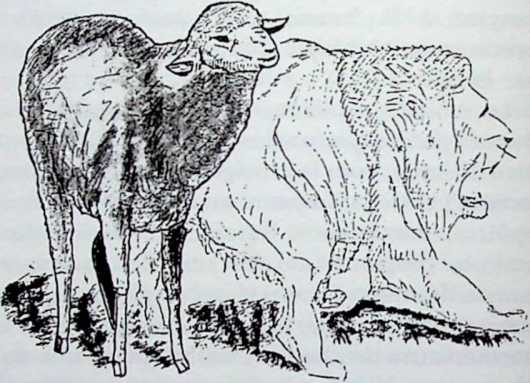 DOUX ©î HUMBLE d© COEUR"Nous tous, qui le visage découvert,contemplons comme dans un miroir lagloire du Seigneur, nous sommestransformés en la même image de gloireen gloire, par l'action de l'Esprit duSeigneur." 2 Cor 3:18Chapitre 7Quelques réflexions supplémentairesQue t’en semble ?Ne serait-il pas bon de chercher encore dans l’Ecriture laréponse à certaines questions qui peuvent troubler une âmesincère ?Par exemple :Puisque les langues que Dieu emploie sont toujourscompréhensibles, comment est-il écrit : « langue que personnene comprend », « il ne sait pas ce que tu dis », « les langues sontun signe », « ne diront-ils pas que vous êtes fous », « n’empêchez pas de parler des langues » ? Dieu se contredirait-Il ?(1 Corinthiens 14.2, 16, 22-23).Dieu ne se contredit pas. Nous devons donc chercher, dansSa Parole, les passages clairs qui vont nous donner la clé de ces« mystères ». Car lorsqu’il parle de « mystères », c’est toujourspour nous les révéler. Il y a tellement de « choses cachées » Leconcernant que nous sommes dans l’incapacité totale decomprendre... parce que nous ne serons jamais Dieu !(Deutéronome 29.29). Aussi ne nous en parle-t-Il pas ; aussi nedevons-nous jamais chercher à les percer aussi longtemps quenous sommes dans ce corps.«... mais les choses révélées sont à nous et à nos enfants, àperpétuité, afin que nous mettions en pratique toutes lesparoles de cette loi. »53Nous devons TOUJOURS être à même de CONTROLERdans l’Ecriture, en employant nos moyens d’investigation, cequi vient à notre connaissance. Nous avons vu les juifs pieuxde Bérée (Actes 17.1), mais il y a bien des recommandations quinous sont encore données (1 Corinthiens 10.15 et 7.23, 35, 40,etc) à ce sujet. Il y a des exhortations à nous « éprouver nous-mêmes » comme d’autres à « éprouver ceux qui se disentapôtres (envoyés de Dieu) et qui ne le sont pas », des menacesmême sur ceux qui n’exercent pas le discernement nécessaire...,et des épreuves pour que nous soyons aussi éprouvés nous-mêmes ! (2 Corinthiens 13.5 ; Apocalypse 2.2, 10, 14-16, 20;3.9-10). Chercher à éviter ce jugement-là (car il y aDISCERNER et CONDAMNER : ce n’est pas du tout pareil !),c’est devenir passible du Grand Jugement : soit Tribunal deChrist, soit Jugement du Grand Trône blanc (Romains 14.10 ;2 Corinthiens 5.10 ; Apocalypse 20.11-12). Vouloir empêcherles brebis d’exercer ce jugement en les « parquant sous sapropre autorité », en ne les éduquant pas, en ne leur laissant pasle risque de se tromper, en ne leur donnant qu’une partie de laVérité révélée, en ne leur montrant pas nettement ce qui estbiblique et ce qui ne l’est pas (la « malédiction » des grandsrassemblements !), c’est prendre sur soi la terrible responsabilité de domination de l’homme par l’homme, de manipulation,de confusion ou se mettre à la place du Saint-Esprit ! Voilà unechose que nous ne voulons pas, n’est-ce pas ?Si une manifestation est incontrôlable, sinon par uneinterprétation individuelle tendancieuse, où allons-nous ?Dans la confusion, et pour finir, dans les ténèbres. Je crois queDieu a prévu cette situation lorsqu’il fait écrire à l’apôtre : « Jevous déclare que personne, s’il parle par l’Esprit de Dieu, nedit : Jésus est anathème (maudit) ! »Comment pouvons-nous savoir ce que cache un langageincompréhensible ?54Dans le cas qui nous occupe, comme dans Actes 2, celuique Dieu emploie comme « signe à des incrédules juifs » auraau moins « 2 ou 3 témoins » neutres qui seront d’accord pourdonner la même signification, sans s’être consultés (Nombres 35.30 ; Deutéronome 17.5 ; 19.15; Esaïe 8.2 ; Jérémie 32.10-25, 44 ; Matthieu 18.16 ; Luc 1.2 ; 24.48 ; Jean 3.28 ;Actes 10.41 ; 13.31; 2 Corinthiens 13.1 ; 1 Timothée 5.19 ;6.12 ; Hébreux 10.28 ; Apocalypse 11.3). Il y a d’abord lesrécipiendaires, les incrédules juifs auxquels Dieu veut donnerun signe. Il y a ensuite ceux qui peuvent traduire ce qui a étédit (et pas seulement « imaginer » ce qui a été dit) ;éventuellement, celui qui vient de parler peut demander, etrecevoir, la traduction de ce qu’il vient de dire, par précautionet prudence.« Que tout soit fait pour l’édification de l’église (locale) »(Romains 14.19 ; 15.2; 1 Corinthiens 8.1 ; 10.23; 14.4-5, 12,26; 2 Corinthiens 10.8 ; 12.19; 13.10; Ephésiens 2.22 ; 4.12,29 ; 1 Thessaloniciens 5.11 ; 1 Pierre 2.5). Cet ordre, maintesfois répété, est la règle d’or de toute capacité spirituelle utiliséepar le Saint-Esprit pour le Corps. Il faut donc que cettecapacité-là aussi entre dans le même cadre, prévu de Dieu,comme c’est le cas dans le livre des Actes tout entier. C’est cequi explique toutes les restrictions et les préférences donnéespar Dieu dans notre chapitre 14 d’1 Corinthiens : « Je préfèredeux mille fois davantage parler pour instruire », dira-t-il auverset 19.Dans la foulée, profitons-en pour essayer de comprendreavec toute la Bible ce que dit le demi-verset 4-fin. Nous avonsdéjà vu que c’est « dans l’église » et pour elle que Dieu emploieles grâces spirituelles. Il paraît, là encore, y avoir contradiction.Mais, comme nous sommes des « enfants obéissants » et quenous « recevons la Parole avec douceur », cherchons ce que cela55veut dire dans des passages clairs. Ce n’est pas la méthode laplus rapide, ni la plus facile, mais ces façons de faire ne nousintéressent plus depuis longtemps. Tu es d’accord avec tonfaible serviteur, mon frère, ma sœur, pour ATTENDRE LETEMPS QU’IL FAUDRA afin de recevoir la révélationpersonnelle de la Bonne Parole. Et lorsqu’elle sera là, tu n’enferas pas, pas plus que ton serviteur, une occasion d’accusationde tes frères ou de « gonflage » de ta propre personne.Notre incompréhension est totale quand nous prenons parexemple 1 Pierre 4.10: «Comme de bons dispensateurs desmultiples grâces de Dieu, que chacun de vous mette au servicedes autres le don qu’il a reçu. » Magnifique Parole, qui nousplace tout de suite dans le contexte de l’église locale, et del’Amour, « le lien de la perfection ». Je suis là pour faire du bienà mon prochain, à mon frère, à ma sœur. Je ne pense qu’à louermon Seigneur pour Sa bonne présence et tous les privilègesqu’il m’offre. Je me mets au service de tous et de chacun,entrant dans l’exercice du Corps spirituel « qui s’édifie lui-même dans l’Amour» (Ephésiens4.16). Donc... l’exercicem’édifie, évidemment. Un membre qui ne sert pas s’affaiblit etperd toute capacité. Au bout d’un mois d’hôpital dans le plâtre,ma jambe ressemblait à une asperge ! Lorsque je me laisseemployer par Dieu le Saint-Esprit, je m’édifie, c’est normal ;mais je ne cherche pas égoïstement à m’édifier tout seul, commesi le Saint-Esprit était à ma disposition pour me faire tournerles yeux vers moi seul. Ce n’est point là Son Ministère !« Si la trompette rend un son confus, qui se préparera aucombat ? De même vous, si par la langue vous ne donnez pasune parole distincte (intelligible), comment saura-t-on ce quevous dites ? Car vous parlerez en l’air. Aussi nombreuses quepuissent être dans le monde, les diverses langues, il n’en estaucune qui soit sans signification ; si donc je ne connais pas lesens de la langue, je serai un barbare pour celui qui parle, et56celui qui parle sera un barbare pour moi » (1 Corinthiens 14.8-11). Rien ne peut être plus précis que cela.Une autre question : qu’est-ce que la prophétie ?V. 3 : C’est édifier, exhorter, consoler. V. 6 : c’est parler parrévélation, par connaissance, comme porte-parole ou pardoctrine. V. 31 : Car vous pouvez tous prophétiser successivement (un à un), afin que tous soient instruits et que tous soientexhortés. V. 37 : Si quelqu’un croit être prophète ou spirituel,qu’il reconnaisse que ce que je vous écris est un commandementdu Seigneur.Nous voyons donc combien « l’Onction qui nous enseignetoutes choses» (1 Jean 2.20-27) est importante, dans nosrassemblements. Je ne puis rien apporter de moi-même. Je suisun « paquet de besoins ». Et pourtant, lorsque je m’unisréellement à « 2 ou 3 », c’est la Présence du Maître bien-aiméqui nous fait du Bien, utilisant les uns ou les autres cl’édification de tous.Lorsqu’Adam et Eve retirèrent leur confiance à Dieu, ils lamirent non seulement dans le diable mais aussi en eux-mêmes.Ils choisirent l’indépendance. Cette notion est totalementétrangère à l’Eglise du Nouveau Testament. Le corps physiqueest bien moins beau que le spirituel, dont il est l’image(Romains 12.4-5 ; 1 Corinthiens 10.17 ; 12.27 ; Ephésiens 1.23 ;2.16; 3.6; 4.4-16; 5.23, 30; Colossiens 1.18 , 24; 2-19; 3.15;Apocalypse 21.2). Les membres du Corps spirituel possèdentl’autonomie ; ils sont cependant intimement dépendants del’Esprit qui anime le tout. Quel Esprit ? L’Esprit de l’Ecriture.Ainsi le vrai prophète est-il le porte-parole de Dieu, le porte-Parole. Mieux il remplira son cœur des Ecrits sacrés, mieux ilassumera son rôle. Les Eglises primitives passaient le plus clairde leur temps de réunion en lectures bibliques. Apporter, lorsde nos réunions, et partager les passages que Dieu nous adonnés, c’est la plus belle prophétie qui soit. Les 4 filles de57Philippe « prophétisaient » (Actes 21.9 ; 1 Corinthiens 11.5),c’est dire que l’église primitive ne se privait pas des nombreuxmembres du Corps que sont nos sœurs en Christ.La fin de notre chapitre 14 est donc consacrée au respect del’ordre tout court. Si quelque question naissait dans l’Esprit desauditrices, il valait mieux qu’elles attendent d’être chez ellespour essayer d’éclairer leurs lanternes. Les brouhahas dans lesrassemblements ne sont d’ailleurs pas seulement affaire defemmes ! 1 Corinthiens 11 avait déjà réglé la question del’ordre hiérarchique, dont 1 Timothée 2 donne les raisons.Respecter l’ordre établi par Dieu, ordre qui est déjà celui de laDivinité est tout à fait normal : Dieu le Père, Dieu le Fils, etDieu le Saint-Esprit, l’homme et la femme.Dieu ordonne que la marque de cette subordination soitportée par la femme (sous la forme d’un voile) et par l’homme(sous la forme des cheveux courts). Que nous ne comprenionspas le pourquoi n’est pas la question. L’obéissance vaut mieuxque tout (1 Samuel 15). Elle est la marque d’une confianceabsolue dans « le Père des Lumières »...Toute la Bible est la Parole de Dieu. Nous n’allons pas nousplaire à «contester» (1 Corinthiens 11.16 ; 14.37-38) card’enfants de rébellion que nous étions nous sommes devenusdes enfants de soumission joyeuse à ce Dieu si Sage etMerveilleux.Comment faut-il comprendre 1 Corinthiens 13.8 et suivants ?Il faut surtout prier, et « essayer » de comprendre. C’estnotre rôle à tous, nous les rachetés à un Prix si exorbitant. Ceque nous avons saisi nous mène sur la voie d’une meilleurecompréhension. Nous sommes de l’avis de l’apôtre Pierre — etde Dieu — que certaines choses éternelles ont du mal à êtresaisies, même par « révélation » (2 Pierre 3.16). Cela ne nouspréoccupe pas outre mesure car nous avons confiance dans lesavoir-faire de notre Père céleste (Romains 8.28).58Il nous semble voir, dans ces versets, plusieurs temps. Dansle premier, il y a des choses qui « cessent » : prophéties, langues,connaissance. Dans le deuxième, des choses qui demeurent :foi, espérance, amour. Et le troisième, c’est « Dieu qui est toutet en tous » (1 Corinthiens 1.28), le Dieu qui EST AMOUR.Ce que nous avons déjà vu nous aide bien. Par exemple ausujet de ce qui cesse. Les prophéties (en tant que véritablesParoles de Dieu) ont cessé depuis que la Bible est complète.Aujourd’hui, nous prophétisons « en partie » en apportant ceque nous comprenons comme tout fraîchement... des 66 livresdont nous nous nourrissons journellement. Aujourd’hui n’estplus le jour des « ainsi parle l’Eternel ». Nous « avons toutpleinement en Jésus-Christ », qui EST la Parole vivante etpermanente de Dieu (1 Pierre 1.23 ; Jean 1.1; Apocalypse 19.13). Personne n’est aujourd’hui appelé à diriger les pasde ses frères par des révélations qui leur seraient destinées« Tous me connaîtront... » (Hébreux 8.11-12). Nous avons toureçus l’Esprit, qui nous conduit en Christ communautairementcomme individuellement.« Les langues cesseront » : puisqu’elles sont destinées à êtreun « signe pour les incrédules de ce peuple » ; ce signe a fait sontravail, et probablement aucun juif ne peut nier que l’Evangileest annoncé au monde entier, et même dans la langue dechacun. Personnellement, je « n’empêcherai » pas Dieu d’exercer ce signe envers un incrédule juif qui serait parmi nous, dansla mesure où Ses Normes sont respectées.« La connaissance sera abolie » : « la connaissance que j’aidu mystère de Christ. Il n’a pas été manifesté aux fils deshommes dans les autres générations comme il a été révélémaintenant par l’Esprit aux saints apôtres et prophètes deChrist » (Ephésiens 3.3-12). Pour que « la loi parfaite, la loi dela liberté » ait pu nous être donnée, il fallait une Grâceparticulière, qui fut donnée « aux saints apôtres et prophètesde Christ ». Nous sommes infiniment reconnaissants de59pouvoir maintenant « contempler Sa Gloire comme dans unmiroir» au moyen du Saint Livre (Jacques 1.23-25 ;2 Corinthiens 3.18).Parmi les capacités spirituelles qui nous sont prêtées « pourl’édification du Corps de Christ », la « parole de connaissance »est nommée, avec beaucoup d’autres dons. Remarquonscomme toujours la SOBRIETE de la Sainte Bible :— une parole : c’est simple, c’est peu fréquent, ça n’en est queplus frappant (Colossiens 4.6 ; Jacques 1.19; 1 Pierre 4.11).Connaissance d’un fait caché, comme Pierre l’a reçu enActes 5.3, ou connaissance spirituelle de l’Ecriture, commeEtienne la développe en Actes 7, cette capacité est utilisée parle Saint-Esprit, quand et comme II veut, par le moyen choisi.— de connaissance : la recherche du sensationnel, des chosesqui font s’extasier « la galerie » comme on dit, a ouvert la voieà l’introduction d’un esprit de divination parmi les chrétiens.Il est très grave de perdre ainsi le contrôle de soi et d’attribuerDieu ce qui vient du Diable, en réalité. L’apôtre Paul et Silase s’y sont pas trompés. Derrière les paroles dites, il y avait unémon de divination. Mais cette certitude ne les a pas empêchésd’attendre patiemment le moment de Dieu pour éventuellement intervenir. « Plusieurs jours » dit Actes 16.18 ! C’est quePaul et ses compagnons avaient la crainte de Dieu, la méfianced’eux-mêmes. Ils n’étaient pas à l’affût de faire des « œuvres depuissance » pour que leur renommée en soit établie. Et ilsfurent bien contents d’être jetés en prison pour chanter leslouanges de leur Dieu, et être ainsi à l’abri... de l’enthousiasmede la foule. Ne nous laissons donc pas tromper par les bellesparoles ou les actes spectaculaires. Notre guerre n’est pas auniveau humain des choses ... !Alors que ces dons ne peuvent actuellement s’exercer qu’« enpartie », c’est pour nous une plénitude qui nous fait « courirvers le but » avec persévérance, pour « connaître Christ, et lapuissance de sa résurrection et la communion de ses60souffrances, en devenant conforme à Lui dans Sa mort, pourparvenir si je puis à la résurrection d’entre les morts »(Philippiens 3.7-14). Nous savons bien qu’un jour prochain« nous serons semblables à Lui parce que nous Le verrons telqu’il est. Quiconque à cette espérance en lui se purifie commeLui-même est pur » (1 Jean 3.1-3).Ainsi donc, « prophétisons en partie, connaissons enpartie », remplissons-nous de la Parole et laissons-nous éclaireret diriger par le Saint-Esprit, sachant que « sans révélation, lepeuple périt. » Nos genoux et la soif entretenue de notre cœurpour l’intimité avec le Père, nous maintiendront « veillants etpriants », portant du fruit et manifestant Sa Victoire, dans latrès grande faiblesse où nous sommes. Merci Seigneur !(Proverbes 29.18 ; Luc 21.36 ; 2 Corinthiens 12.9-10).61Chapitre 8Réveille-toi, toi qui dors...C’est l’appel que Dieu m’a adressé, au bout de 7 ans, 3 moiset 12 jours de vie chrétienne très active !Il faut dire que ma relation avec Lui était devenue trèsformelle. Certes, je lisais ma Bible, je priais, mais mon emploidu temps était plus chargé que mon Père ne le voulait. Monmétier et les réunions du soir, sans compter celles du samediet du dimanche, ne me laissaient guère le temps de communierde cœur avec mon Dieu. C’était comme avec le téléphone : ladistance coûte très cher ! Au fond, je n’étais pas heureux de cetétat de choses qui semblait immuable.« J’ai été trouvé par ceux qui ne me cherchaient pas, Je mesuis manifesté à ceux qui ne me demandaient pas »(Romains 10.20). S’il y avait par moment une insatisfactiondans mon cœur, si je me disais parfois : « Il faudra bien que... »encore une fois ce ne pouvait être que Sa Grâce qui me donned’accomplir ce revirement, ce réveil personnel salutaire.Combien de fois n’est-il pas écrit : « L’orgueil de l’hommel’abaisse mais l’humilité précède la gloire... Celui qui s’abaissesera élevé... » (Proverbes 29.23 ; 1 Samuel 2.7 ; Psaume 75.8 ;Luc 14.11 ; 18.14). La seule chose que nous puissions faire estdonc de nous abaisser (et c’est la seule qui soit sage), attendantde Lui seul ce que Lui a résolu.Cela ne s’est pas fait en un seul jour. Mais la bonne Parolea été mise en premier et Dieu a commencé à se révéler Lui-mêmeen elle. Peu importe le nombre de mois ou d’années qu’il Lui63fallut, Il a commencé, et n’a pas encore achevé. Des promessesbibliques merveilleuses ouvrirent le champ de ma vision et meremplirent d’humble espérance pour qu’il les réalise Lui-même.Jérémie 15.19 est devenu mon parallèle à Ephésiens 5.14. Oui,le réveil d’un racheté est tout autre chose qu’une A.M.D.(Action Miséricordieuse de Dieu envers des perdus, des mortsdans leurs péchés). Ce réveil doit être l’apanage, l’expériencecontinuelle de celui qui est né de Dieu (1 Jean 1.7-9 ; 5.18)... caralors, et ALORS seulement, s’ouvre la vraie Vie fructueuse etféconde, la croissance continuelle prévue par Sa Bonté(Proverbes 4.18 ; 1 Thessaloniciens 4.1 ; 2 Thessaloniciens 1.3 ;1 Timothée 4.15 ; 2 Pierre 3.18).Il n’existe pas, dans la Vie divine, d’expérience fulgurante quifasse de nous tout à coup des êtres spirituels et parfaits. Si notrecorps doit être changé en corps spirituel, lors de la premièrerésurrection (réservée aux rachetés qui marchent dans laLumière, ce qui doit être pour eux l’invitation à être prêtscontinuellement)1, il n’en est pas de même de nos âmes.L’esprit du racheté, ayant été régénéré, devient l’habitation duSaint-Esprit. Mais l’âme, le poste de commandement de nosvies, doit choisir continuellement la mort à soi-même et la Vie1 1 Thessaloniciens 2.13 ; 3.12-13 ; 4.1 à 5.11 ; 1 Jean 1.7-9 doivent être saisisselon ce qu’ils veulent réellement dire : l’humiliation nous fait recevoir lepardon de ce que nous reconnaissons comme péché (et nous sommes nés toutentier dans le péché, c’est notre nature : Psaume 51.7; Romains 7), mais lamultitude de péchés involontaires, qui nous échappe totalement, est à cemoment-là au bénéfice du Sang de l’Agneau Parfait pour être couverte,comme le faisaient tous les sacrifices de l’Ancien Testament pour lestransgressions involontaires (Lévitique 4.2 à 5.15 ; 22.14 ; Nombres 15.22-29 ;35.11-15 ; Deutéronome 4.42 ; 19.4 ; Josué 20.3-9 ; Ezéchiel 45.20). Ceux-cidevaient offrir des sacrifices également pour ces péchés-là. C’est cequ’explique la première lettre de Jean en parlant de ne pas « pratiquer lepéché » tout en ne nous considérant pas pour autant « sans péché ». Laprésence du verset 8, entre le 7 et le 9 (1 Jean 1) nous donne l’équilibre etl’humilité nécessaires à la Vie (voir le chapitre 2, sixième paragraphe de notrepetite étude, pour pouvoir entrer dans l’expérience du moyen dont Dieu nousa pourvus afin d’éviter l’écueil de nos illusions personnelles).64de Christ. Certes, des visions ou des tressaillements de joie sontparfois donnés par la Miséricorde divine lorsqu’elle le jugeBon, mais ces moments (qui ne sont pas plus « bénis » que lesautres moments de nos vies — nous le verrons plus tard !) nesont pas normatifs d’une vie chrétienne. C’est petit à petit, avecbeaucoup de tribulations et de brisements, qu’un pécheurinvétéré peut entrer dans l’intimité et la vraie confiance del’obéissance (Matthieu 13.21 ; Jean 16.33 ; Actes 14.22). Aussilongtemps que nous n’avons pas été éprouvés, nous ne savonspas ce que vaut notre vie chrétienne : ce n’est que la vieillessequi fait pénétrer dans la foi véritable !« ... Relève-toi d’entre les morts... »Accepter le verdict de Dieu n’est pas chose facile, maispossible. « Etroite est la porte, resserré le chemin qui mènentà la vie, et il y en a peu qui les trouvent » (Matthieu 7.13-14 ;Luc 13.24 ;). « Dieu parle tantôt d’une manière, tantôt d’uneautre et l’on n’y prend point garde... mais Dieu sauve lemalheureux dans sa misère, et c’est par la souffrance qu’ill’avertit» (Job 33.14; 36.15). Puissions-nous être sans cesseprêts à nous humilier pour que Christ puisse « resplendir surnous », et ne pas attendre 9 mois comme David, à un certainmoment de sa vie !C’est vrai, il y a parfois beaucoup d’agitation, deprécipitation dans nos vies. Les choses de ce monde ont unepuissante attraction lorsqu’on y accorde trop d’importance.« Tu as la réputation d’être vivant et tu es mort » (Apocalypse 3.1). «Car le secours de l’Egypte n’est que vanité etnéant ; c’est pourquoi j’appelle cela du bruit qui n’aboutit àrien » (Esaïe 30.7). Nous sommes si prompts à juger selonl’apparence, à mettre notre confiance dans le nombre, à êtreimpressionnés par les statistiques, emballés par les rythmes,perdus dans les musiques qui « élèvent l’âme » au lieu d’édifierl’esprit ! Tout cela vient de l’Egypte, image du monde, qui a65tant de « moyens » pour remplacer le Saint-Esprit ! N’oublionspas que Dieu est Esprit. Les hymnes et cantiques sont spirituelsdans la mesure où ils servent à LE glorifier dans l’Eglise(Ephésiens 5.19).Dieu ne s’y trompe pas. Il est non seulement dans le « souffleléger et subtil» (1 Rois 19.12) mais aussi «dans le désert»(1 Rois 19.4) et même « dans la caverne » ( 1 Rois 19.9). C’est la« chambre » d’Elie, c’est son lieu de rencontre personnel avecson Dieu. As-tu un lieu particulier, mon frère, ma sœur, où tupeux Le rencontrer, chaque jour, dans la tranquillité ? As-tuappris à CHERCHER SA FACE? Avec persévérance?(Psaume 14.2; 27.28; 53.3; 63.2; 77.3; 119.10; Esaïe9.12;26.9; Ezéchiel 22.30 ; Matthieu 7.7-8 ; Romains 3.11;2 Corinthiens 3.18).Certainement, parmi les nombreuses œuvres que nousvoyons aujourd’hui, beaucoup sont « bâties sur le Fondementavec... du bois, du foin, du chaume, l’ouvrage de chacun serananifesté, car le Jour (J) le fera connaître, il se révélera dansb feu, et le feu éprouvera ce qu’est l’œuvre de chacun. » O monbien-aimé, cherchons à « creuser », creuser pour asseoir notrefondement sur le Roc ; cherchons le sobre, l’authentique afinde ne pas être « confus lors de Son Avènement » (2 Pierre 3.12;1 Jean 2.28 ; 1 Corinthiens 3.10-15 ; Luc 6.48).J’ai lu l’autre jour, dans Jérémie 28, que les vrais prophètesannoncent le châtiment. Poussés par l’Amour divin, ILSAVERTISSENT SANS RELACHE, voyant le Jugement quivient !Mais se « relever d’entre les morts », c’est aussi davantageque cela. N’es-tu pas frappé avec moi de ce que DANS LESEGLISES de l’Apocalypse, il soit tellement question de Satan ?Plus on avance, dans l’âge de l’Eglise, plus les avertissementset la répréhension du Seigneur deviennent urgents, sévères :A Ephèse, que les « œuvres des Nicolaïtes » soient la licenceéhontée des chrétiens ou la domination de l’homme par66l’homme, c’est toujours l’introduction de la pourriture dans unCorps qui devrait être saint. « Le péché produit la mort »(Jacques 1.14-15), chose que Dieu hait plus que tout.A Smyrne, les faux chrétiens sont déjà assez forts pours’appeler une « synagogue de Satan » et pour « jeter en prison »quelques-uns des biens-aimés du Seigneur.Pergame est la ville où se trouve « le trône de Satan », où« Satan a sa demeure » (c’est là que s’étaient réfugiés les prêtresbabyloniens après la destruction de leur capitale. Leurs« mystères » sont ensuite passés en Egypte, puis en Grèce, enfinà Rome, lieux dans lesquels les archéologues ont découvert lesmêmes enseignements diaboliques de la femme divinisée et deson enfant, réincarnation du père, ainsi que les mêmes idoles,quoique sous des noms différents).La femme Jézabel de Thyatire est un médium qui, par sesenseignements et sa séduction, entraîne certains « serviteurs »à participer à des cérémonies occultes. Connaître « leprofondeurs de Satan » comme ils les appellent, c’est être initià un langage obscur, à des répétitions magiques, à des actesymboliques, c’est entrer dans une passivité redoutable car elleouvre la porte à des expériences qui sont des liens, même si elles« chatouillent agréablement » au début.A Sardes, la majorité est « morte ». La Parole entendue a étérejetée petit à petit. Elle laisse la place à une lasciveté, à unesprit de jouissance sur lesquels plane la menace d’uneffacement pur et simple du Livre de Vie de l’Agneau.Philadelphie connaît le petit nombre qui a la promessemagnifique du v. 8. Ce faible reste a gardé « la Parole de lapersévérance en Moi » qu’il doit retenir fermement jusqu’auretour de Son Maître. Mais l’heure de l’épreuve mondiale vasonner très bientôt.Quant à Laodicée, c’est l’apostasie et l’aveuglement,favorisés probablement par une abondance matérielle, unconfort et un luxe qui font honte à la majorité démunie et67mourante. Le Seigneur est EN DEHORS de cette Eglise. Ilappelle quelques individus qui risqueront gros s’ils se mettentà Lui obéir...Nous voyons donc que les choses sont allées de mal en pismais que, toujours et partout, le Seigneur a « connu les Siens ».Avec eux, Il continue de bâtir Son Eglise, même si le nombredes vrais disciples s’amenuise au cours des âges. Il y a toujoursdes « vainqueurs », des bien-aimés, qui aiment le Christ desEcritures plus que leur vie.Et maintenant, mon frère, après tout ce que nous avons reçuensemble, es-tu prêt à tirer les conséquences de ces Paroles deDieu et à Lui obéir encore, même si cela bouleverse quelquepeu les notions que tu as acceptées, un peu rapidement peut-être ? Veux-tu avec moi considérer vraiment la Bible commel’inhérente Parole de Dieu? Vas-tu Lui obéir? Nous allonsivancer ensemble.Tu as donc saisi que l’histoire de ces églises est la nôtre. Ilest introduit dans nos assemblées, dans nos cœurs peut-être,vec une ruse digne du prince des ténèbres (qui connaît fortbien la psychologie, le mensonge éhonté, la manipulation, ladésinformation !) toutes sortes de pratiques, de croyances etd’esprits qui ne viennent pas de Dieu. C’est le moins qu’onpuisse dire !Tu penses peut-être que cela n’est pas possible. Dieu nedonne pas des pierres, ou même des scorpions, à son enfantchéri quand il Lui réclame de « bonnes » choses, des choses quivont « Le glorifier » ! (Matthieu 7.7-11 ; Luc 11.9-13). Et puis,tout ce qui « fait du bien », tout ce qui à l’apparence de lalumière, d’une révélation particulière, d’un ange de lumière,tout ce qui me semble si beau, si désirable, et que « tout lemonde » cherche et expérimente, tout cela n’est-il pas de Dieu ?(Lire 1 Timothée 1 en entier, par exemple)Ensemble, nous avons reconnu notre temps et ses tendances.Il s’agit de l’apostasie de la chrétienté et même de gens qui se68disent plus chrétiens que toi et moi « Ils se croient riches »,comme cette église de Laodicée. Ils ont « tout reçu », ils sontdéjà « partis pour la gloire » ! Ces gens-là sont la majorité danscertains milieux... qui se gardent bien de lire ou d’inviter dansleurs conventions des orateurs moins exaltés, des rachetésattachés à l’Ecriture inspirée. Ne trouves-tu pas, bien-aimé, quela vie des prophètes juifs ressemble fort à la nôtre ? De tous lescôtés, nous sommes assiégés par les démons venus de l’orient,ceux de la drogue comme ceux du yoga. Des voix nombreusesse font entendre. Certaines parlent avec autorité et force, quece soit dans les sectes occultes comme dans celles diteschrétiennes. La « foule de docteurs » et de « faux prophètes »est sur nous (1 Timothée 4; 2 Timothée 3 et 4). En as-tuconscience ? En as-tu peur ? L’esprit de l’antichrist est plus àl’œuvre que jamais parce qu’il faut que tous les hommes soientliés d’une manière ou d’une autre pour l’accueillir aveuglémentlorsqu’il va paraître...« Dans la même année... Hanania, prophète de Gabaon, medit dans la maison de l’Eternel... : Ainsi parle l’Eternel... J(brise le joug du roi de Babylone (il est pourtant la « verge d(la Colère divine » comme le sont tous les dominateurs dumonde — Esaïe 10.5 ; 14.5 ; Michée 6.9). Encore 2 années et jefais revenir dans ce lieu tous les ustensiles... Alors il enleva lejoug de dessus le cou de Jérémie et le brisa. Et Hanania dit...Ainsi parle l’Eternel : C’est ainsi que dans 2 années jebriserai...Et Jérémie le prophète s’en alla. Après que... la Parolede l’Eternel fut adressée à Jérémie... : Tu as brisé un joug de boiset tu auras à sa place un joug de fer... » (Il faut lire Jérémie 28et 29).Comme nous, Israël apostat avait des faux prophètes autantà Jérusalem qu’en captivité. Ils étaient même la majorité,parlant au nom de l’Eternel et affirmant le contraire de ce quedisait Jérémie. Combien de fois cela n’est-il pas arrivé ? MaisDieu reste avec ceux qui Lui sont fidèles, qui ont peu de69puissance mais qui gardent la Parole et ne renient pas SonNom, comme l’église de Philadelphie : « Alors ceux quicraignent l’Eternel se parlèrent l’un à l’autre ; l’Eternel futattentif et il écouta ; un livre de souvenir fut écrit devant Luipour ceux qui craignent l’Eternel et qui honorent Son Nom. Ilsseront à Moi, dit l’Eternel des armées, ils m’appartiendront aujour que Je prépare ; j’aurai compassion d’eux comme unhomme a compassion de son fils qui le sert. Et vous verrez denouveau la différence entre le juste et le méchant, entre celuiqui sert Dieu et celui qui ne le sert pas » (Malachie 3.16-18).« C’est ici la persévérance des saints, qui gardent lescommandements de Dieu et la foi de Jésus » (Apocalypse 13.10 ; 14.12).Qu’est-ce que tout cela signifie pour nous ?Que nous devons aussi obéir à la Parole de Dieu. Que dit-11e? « Bien-aimés, n’ajoutez pas foi à tout esprit; maisprouvez les esprits pour savoir s’ils sont de Dieu, car plusieursaux prophètes sont venus dans le monde » (1 Jean 4).Nous avons vu ensemble que Dieu parle toujours clairement,que la langue et les langues qu’il emploie doivent toujours êtrecontrôlées par deux ou trois témoins, et être exercées dans lecadre qu’il donne : l’Assemblée et son édification. « Tu aséprouvé ceux qui se disent apôtres et qui ne le sont pas et tules as trouvés menteurs ». Voulons-nous éprouver ces esprits ?Voulons-nous les faire éprouver par les anciens de notre église(à condition qu’ils soient eux-mêmes au clair sur ces choses ?).Il y a 40 critères pour ce faire, rien que dans le première lettrede Jean ! Nous sommes grandement coupables si nous ne lesprenons pas au sérieux ! (Voir appendice 2, en fin de brochure).Ce n’est pas le Saint-Esprit s’il m’anime qui va refuserd’obéir à la Parole du Saint-Esprit, n’est-ce pas ? Quand Dieumontre, dans le cas du roi Saül, de l’enfant prodigue ou des« apôtres par excellence » des Corinthiens, qui contestaient le70message et l’appel de Paul, qu’il peut très bien envoyer Lui-même un mauvais esprit à celui qui s’entête dans ses propresvoies (1 Samuel 15.11 ; 16.14-23 ; 18.10-15), est-il étonnant queceux qui jouent avec les avertissements divins, ou avec lesesprits étrangers, finissent par s’y laisser prendre ? Le SeigneurJésus « interdisait sévèrement » de parler de Ses miracles :certains ne pensent, ne parlent et ne vivent que pour cela. Onfait des livres entiers pour prêcher le miracle ! « Plusieurscrurent en son nom, voyant les miracles qu’il faisait. Mais Jésusne se fiait point à eux, parce qu’il les connaissait tous... Il savaitlui-même ce qui était dans l’homme » (Jean 2.23-25).Qu’y a-t-il dans l’homme ?« Le cœur est tortueux par-dessus tout et il est méchant : quipeut le connaître? Car c’est du dedans, c’est du cœur deshommes que sortent les mauvaises pensées, les adultères, lesdébauches, les meurtres, les vols, les cupidités, les méchancetésla fraude, le dérèglement, le regard envieux, la calomniel’orgueil, la folie. » A quoi a servi le « besoin de signes » chezIsraël, sinon à refuser son Messie? A quoi sa soif de miraclesservira-t-elle sinon à accueillir l’antichrist? (Jérémie 17.9 ;Marc 7.21-22 ; Apocalypse 13 ; Daniel 9). Avons-nous besoinde savoir que Dieu est tout-puissant ? Que Jésus-Christ est lemême ? Et que, changer un pécheur invétéré en saint, un filsd’Adam en fils de Dieu, est la chose la plus grande, la plusmiraculeuse de toutes ? (Galates 6.15). L’incarnation du diableva se manifester « par la puissance de Satan, avec toutes sortesde miracles, de signes et de prodiges mensongers, et avec toutesles séductions de l’iniquité pour ceux qui périssent parce qu’ilsn’ont pas ouvert leurs cœurs à l’amour de la Vérité pour êtresauvés. Aussi Dieu leur envoie-t-Il une puissance d’égarementpour qu’ils croient au mensonge, afin que tous ceux qui n’ontpas cru à la Vérité, mais qui ont pris plaisir à l’injustice (la71désobéissance à la Bible) soient condamnés » ! Si Dieu estcontre nous, qui sera pour nous ? (2 Thessaloniciens 2.9-12).Ou bien sommes-nous aveugles pour nous croire capables derésister à plus fort que nous, si nous sommes dans ladésobéissance ?Lorsque le Seigneur Jésus est venu sur terre, dès le début deSon ministère, Il fut confronté avec les puissances mauvaises,dirigées par le « Malin » ! Toute sa vie sainte fut harcelée etoccupée à « délivrer tous ceux qui étaient sous l’empire dudiable, car Dieu était avec Lui » (Actes 10.38). L’Evangile nousraconte tout cela par le menu afin que nous ne soyons nieffrayés, ni ignorants, ni pris au dépourvu lorsque le cas seprésente.Nous ne devons pas faire défaut à Dieu dans un ministèrequ’il nous confie ; nous ne devons pas avoir peur de l’ennemiqui essaye de « rugir » pour nous influencer, mais qui sait trèsien que son heure approche. « Dieu écrasera bientôt Satan)us vos pieds » (Romains 16.20). C’est pour cela qu’il hait àe point celle qui doit bientôt le vaincre : la véritable Eglise,dont Jésus-Christ est la Tête.L’Arme par excellence n’est-elle pas le NOM DE JESUS-CHRIST ? (Actes 3.6 et 16; 4.10-30; 9.15 ; 16.18; 19.13-17;Romains 1.5; 1 Corinthiens 5.4 ; Ephésiens 1.21 ; Philip-piens 2.9-10 ; Jacques 5.14 ; Apocalypse 12.11 ; 19.13). Si sonSang nous « purifie de tout péché » et que le diable ne peut plusaccuser ni « toucher » celui qui est ainsi pur constamment,alors : « Seigneur, les démons nous sont soumis en Ton Nom »(Matthieu 7.22 ; Marc 9.38; Luc 9.49; 10.17; 1 Jean 5.18).Alléluia !Un autre passage clair de l’Ecriture montre qu’on ne peut passe moquer de Dieu impunément : « Je suis jaloux de vous d’unejalousie de Dieu parce que je vous ai fiancés à un seul Epoux,pour vous présenter à Christ comme une vierge chaste.Toutefois, de même que le serpent séduisit Eve par sa ruse, je72crains que vos pensées ne se corrompent et ne se détournent dela simplicité (simple fidélité) à l’égard de Christ. Car siquelqu’un vient vous prêcher un autre Jésus que Celui que nousvous avons prêché, ou si vous recevez un autre esprit que Celuique vous avez reçu, et un autre évangile que celui que vous avezembrassé, vous le supportez fort bien » (2 Corinthiens 11.2-5).Se donner à Jésus-Christ et Lui appartenir comporte uneréalité de dépendance et d’exclusivité comparable à la jalousiede l’Amour. On ne se marie pas pour divorcer « si cela nemarche plus ». Mais AVANT DE SE MARIER, le jeunechrétien cherche la Face de Dieu et non la frimousse qui le ferafléchir. C’est une affaire de sincérité avec Dieu. Ou bien c’estLui qui dirige mes pas et a fait des plans pour ma vie (avec ousans conjoint), ou bien c’est moi qui continue à la diriger « souscouvert de piété » ! Dieu hait la répudiation » (Malachie 2.16).Il ne change pas dans sa Fidélité, même envers un peuple juif« rebelle et contredisant ».Et ici, « l’esprit de prostitution du monde égare >(Osée 4.12). Parce que plongés dans cette marée impure, peu dtchrétiens sont libres sous ce rapport, et des scandales, desmurmures, des impulsions d’en bas font pencher vers lafornication. Cela commence, comme toujours, dans nospensées. Il n’y a rien que l’on puisse cacher aussi facilement.Comme si Dieu ne sondait pas toutes choses !Alors, nous voilà partis vers des aspirations malsaines, desinsatisfactions mystiques ou la folie des grandeurs. Ne sondantpas l’esprit qui nous anime, mal dans notre peau parce quen’étant pas volontairement et constamment dans la Sienne(c’est-à-dire en Croix), nous voulons nous aussi FAIRE avantd’ETRE comme Christ. N’a-t-Il pas dit : « Celui qui a foi enMoi fera aussi les œuvres que Je fais. Il en fera même de plusgrandes... » ?! (Jean 14.12). C’est que le «brillant» nous attiretoujours (ou encore). Quel disciple, non encore devenu unenfant (Matthieu 18.3) pourrait comprendre ce qu’est « avoir73donné sa foi au Seigneur de gloire » ? Qui choisirait dès l’abordde « demander un esprit de sagesse et révélation dans Saconnaissance » en vue de participer à Ses souffrances, de« devenir conforme à Sa mort, pour connaître la puissance deSa résurrection... » (Philippiens 3)?Avec de telles dispositions naturelles, les « sirènes » ont beaujeu de se faire entendre et même de capter l’attention deschrétiens ! Jésus, par-ci, Jésus, par-là, mais de Celui qui a étéfait SEIGNEUR par la souffrance, à la seule Gloire de Dieule Père, point. Les «jésus» ne manquent pas dans les payslatins... et ailleurs !Bien-aimé, parce que nous L’aimons « Lui qui nous a aimésle Premier », nous voulons Lui donner tous Ses Titres, etL’appeler comme Dieu l’appelle : LE SEIGNEUR JESUS.Nous ne céderons ni à la facilité, ni à la familiarité. Nous neraccourcirons pas Son Nom parce que d’autres le font, ou parceque nous sommes « pressés ». Mon Bien-aimé Sauveur etSeigneur, je voudrais pouvoir toujours Te nommer avec desttres majuscules, et Te célébrer à haute voix et de tout moneur !... mais cela viendra, très bientôt.Recevoir un autre esprit, quelle horreur ! Est-ce possible ? Lepire est peut-être, dans le cas présent, que la personne semblaitauthentiquement convertie puisqu’ayant reçu initialement le(vrai) Saint-Esprit ! Comme les ténèbres et la Lumière nepeuvent pas cohabiter, un peu de « n’être pas rempli du Saint-Esprit », un peu « d’attrister le Saint-Esprit », un peu« d’éteindre le Saint-Esprit », un peu de « résister au Saint-Esprit » (Ephésiens 5.18 ; 4.30; 1 Thessaloniciens 5.19 ;Actes 7.51), et voilà qu’un autre esprit vient s’installer, qui peutmême se faire passer pour le Vrai : cela ne le gêne pas. La finjustifie les moyens !Un autre évangile ? Mais oui, ce n’est plus la « simplicité »à l’égard de Christ et de Sa Parole. Vous savez, il y a desarguments ensorceleurs, des beautés « cachées », qui attirent !74« Le pain du mystère », le « relâchement » dans son travaild’âme envers le Sauveur, ou la simple réception d’une« imposition » de mains malsaine, et me voilà parti vers lesqualificatifs et les superlatifs. On ajoute très facilement« quelque chose » à l’évangile ! Intégral par exemple, ou plein,ou pur, ou primitif... (Proverbes 9.17 ; 10.17 ; 14.14 ; 18.9).Que le Père des esprits finisse par laisser partir l’enfant têtuqui s’obstine à réclamer l’héritage alors qu’il n’est qu’unenfant, qu’Adam laisse sa femme rechercher des contactsmystiques selon ses attirances « naturelles », qu’un Saül jugeavec sa mentalité non régénérée s’il faut ou non obéir à toutela Parole de Dieu, qu’on ajoute ou retranche selon sa« fantaisie » à l’Evangile de la Gloire de Christ qui est l’imagede Dieu, tout cela et bien d’autres prétentions ou illusions n’estque confiance en l’homme perdu, que « désobéissance aussicoupable que la divination ou les idoles ». Ne nous étonnonsdonc pas que Dieu traite avec la même rigueur les uns et lesautres. Ses châtiments ne sont pas toujours pour le dos desautres !Non, mille fois non. « L’âme qui pèche, c’est celle quimourra... Chacun rendra compte à Dieu pour soi-même... Nevous y trompez pas : les mauvaises compagnies corrompent lesbonnes mœurs. Revenez à vous-mêmes comme il est convenable, et ne péchez point ; car quelques-uns ne connaissent pasDieu, je le dis à votre honte » (Ezéchiel 18 ; Romains 14.12 ;1 Corinthiens 15.33-34).On ne se moque pas de Dieu !75NOUS SAVONS que QUICONQUE ESTNÉ de DIEU NE PRATIQUE PAS LE PÉCHÉ ;mais CELUI QUI EST NÉ de DIEUSE GARDE LUI-MÊMEet LE MALIN N’A AUCUNE PRISE SUR LUI.(1 Jean 5.18)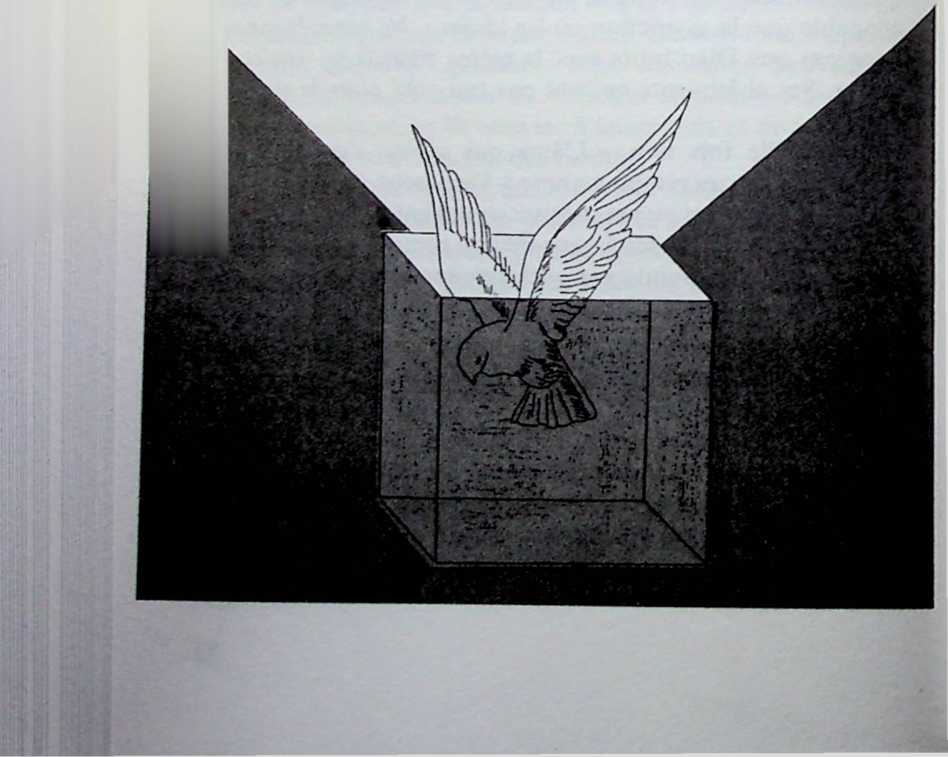 Chapitre 9Jérémie 34Bien-aimé, peut-être voudras-tu relire avec moi les chapitres 28 à 36 (au moins) de ce livre de Jérémie. Il est si importantde se laisser remplir de la Bonne Parole de Dieu, comme nousavons déjà cherché à le faire ensemble. L’Esprit-Saint, sonAuteur, nous apporte lumière et compréhension au sujet desPlans divins sur les temps que nous vivons, nous donnant lasagesse qu’il faut pour pouvoir passer au travers de latribulation présente et paraître « debouts devant le Fils del’homme » (Luc 21.36).J’espère de tout cœur que tu n’as pas fait comme les genspressés, qui lisent « en diagonale » un nouveau livre et vont toutde suite à la fin pour en connaître le contenu. Nous avonscheminé ensemble, dans la Sainte Parole de Dieu, comme unvoyageur qui explore chaque endroit avec ravissement,s’extasiant sur la beauté particulière, et l’harmonie de tout cequ’il rencontre. D’ailleurs, nous avons raccourci au maximumnos réflexions de manière à ne pas nous mettre à la place duDieu qui sait parler clairement au cœur qui Le cherche.Durant ma courte vie, j’ai pu voir le glissement qui s’estproduit dans notre façon de vivre. Il était encore courant derencontrer, avant la dernière guerre mondiale, des gens quiavaient le respect d’eux-mêmes et de la parole donnée, des âmeshonnêtes et droites qui ne cherchaient pas avant tout leurpropre intérêt. Cela se montrait dans toutes les activités77humaines. C’était comme une crainte de Dieu, quoique bienmélangée avec celle des hommes.Et puis a commencé à monter quelque « fou chantant » dontl’esprit juvénile enchantait ma jeunesse, mais dont les paroleslaissaient à désirer. On faisait mine de ne pas tenir compte del’air effarouché des gens ; le suicide et la mort ressemblaient àde bons amis. Le laisser-aller commençait ses ravages !50 ans plus tard, quelle révolution ! Le « fou » a fait tached’huile ! Il s’est mué en folie collective. Il est devenu courantaujourd’hui de « se défoncer », de s’exalter au point de laissersortir de son cœur tous les fantasmes, toutes les passions.L’épidémie est devenue tellement grave qu’aucun anticorps nelui est plus opposé. L’homme appelle de l’art ce qui n’est quepassion éhontée. Les pires vices sont jetés en pâture sur la placepublique et les téléspectateurs peuvent se livrer incognito à unepossession de débauche. Toutes les valeurs sont renversées aupoint de donner du prix à ce qui devrait nous remplir deconfusion. C’est le siècle de la démesure débridée, où lesidéologies les plus malsaines trouvent abondantes publicités etpreneurs à la pelle ! « Eux, au contraire, ils parlent d’unemanière injurieuse de ce qu’ils ignorent, et ils se corrompentdans ce qu’ils savent naturellement comme les brutes. Malheurà eux ! car ils ont suivi la voie de Caïn, ils se sont jetés pour unsalaire dans l’égarement de Balaam, ils se sont perdus par larévolte de Koré. Ce sont des écueils dans vos agapes, faisantimpudemment bonne chère, se repaissant eux-mêmes. Ce sontdes nuées sans eau, poussées par les vents ; des arbresd’automne sans fruits, deux fois morts, déracinés ; des vaguesfurieuses de la mer rejetant l’écume de leurs impuretés ; desastres errants auxquels l’obscurité des ténèbres est réservéepour l’éternité. C’est aussi pour eux qu’Hénoc, le septièmedepuis Adam, a prophétisé en ces termes : Voici le Seigneur estvenu avec ses saintes myriades pour exercer un jugement contretous, et pour faire rendre compte à tous les impies parmi eux78de tous les actes d’impiété qu’ils ont commis et de toutes lesparoles injurieuses qu’ont proféré contre Lui des pécheursimpies. Ce sont des gens qui murmurent, qui se plaignent deleur sort, qui marchent selon leurs convoitises, qui ont à labouche des paroles hautaines, qui admirent les personnes parmotif d’intérêt... » (Jude 10-16).Dimanche dernier, alors que nous étions réunis pour adorerSa bonté, le Seigneur Jésus a daigné nous parler dans lerassemblement du Corps local par la prédication de Sa Parole.Ce qui nous a frappés, ce sont les analogies avec le temps actuelque ce chapitre 34 de Jérémie nous présente :BABYLONE EST SUR NOUS ! « La mère des prostituéeset des abominations de la terre », celle chez qui est trouvé « lesang des prophètes, des saints et de tous ceux qui ont étéégorgés sur la terre », qui a « séduit toutes les nations par seenchantements » (Apocalypse 17.5 ; 18.23-24) !Déjà, nous avons médité cela dans les Saintes EcritureDepuis fort longtemps elles nous avertissaient des temps... qtsont maintenant là. Comme Israël autrefois, nous sommeslittéralement assiégés par les puissances d’égarement, deconfusion (= Babel). C’est un tumulte de voix paraissantcontradictoires, mais qui ont un but commun bien défini :déboussoler les hommes, les empêcher de penser par eux-mêmes, de prendre le temps de se forger une opinion équilibrée,les priver de leur sens critique, de leur libre-arbitre. Toujoursplus vite, toujours plus fort, toujours plus nombreux, voilà lesmoyens employés pour diviser, régner plus sûrement.Par exemple, n’as-tu pas été frappé, bien-aimé, par laprésence de « yoga » jusque dans les plus petits villages deFrance et de Navarre ? Ce qui a apporté une telle malédictiondans les pays orientaux, à tous les niveaux, serait-il devenu bonen arrivant chez nous ? Serait-ce une gymnastique équilibrante,un facteur de détente ? Ou bien serait-ce parce que tel docteuren fait état, tel ecclésiastique le professe?79Nullement. Il n’existe pas de yoga sans hindouisme, et pasd’hindouisme sans toutes les influences (les présences) qu’ilenseigne et auxquelles il se livre. Quoi, se vider de soi-même,abdiquer ce qui fait de moi un homme pour me livrer auxpuissances cosmiques, serait une chose anodine et sans effet?Quoi, m’asseoir en « lotus » et écraser ma force sexuelle pourla faire monter jusqu’au cerveau sous l’appellation de la« Kundalini » serait sans conséquences pour mon psychisme,pour ma vie conjugale et surtout pour une vraie recherche demon Créateur? Certainement pas. Se tourner vers les« puissances cosmiques » est un péché vieux comme le monde ;un « péché d’abomination » sur lequel Dieu nous a prévenusdepuis des millénaires qu’il fait tomber sa malédiction(Esaïe 8.10-22 ; Lévitique 20.6 ; Marc 1.32-34 ; Ephésiens 2.2 ;6.12). Ce qui est arrivé à Israël et qui lui arrivera encore parcequ’il s’est détourné du Dieu vivant, n’est-il pas un avertissementsuffisant? (2 Rois 21.6; 1 Chroniques 10.13-14). Ce qui arrivelux pays orientaux, derrière les façades dorées de leurs templesjt dans les « ashrams » et autres pièges ténébreux, n’est-il pasvenu à ta connaissance ? Bien des livres sérieux sont pourtantsortis, ces derniers temps, même si l’on tente de les noyer sousl’affluence d’autres livres !1Ce n’est ici qu’une faible partie de tous les moyens quel’ennemi de nos âmes emploie pour essayer de les lier à lui etles rendre prêtes à croire à son antichrist ! (Apocalypse 13.12-17).En sorte que tout ce que nous avons vu au sujet de ce quedit réellement la Bible, et tous les avertissements précis qu’ellenous a prodigués est plus actuel que jamais. L’un des signes lesplus évidents de l’esprit d’antichrist animant ces pratiques ouces religions est de refuser au Seigneur Jésus-Christ la divinitééternelle et absolue de Dieu le Fils, dans l’ordre hiérarchique1 Consulter la Maison de la Bible, B.P. 19, F-69813 Tassin Cédex.80de la Divinité unique : Père, Fils et Saint-Esprit (Matthieu 3.16-17 ; Romains 8.9 ; 1 Corinthiens 12.3-6 ; 2 Corinthiens 13.13 ;Ephésiens 4.4-6 ; 1 Pierre 1.2 ; Jude 20-21 ; Apocalypse 1.4-5).Dans ce même contexte, un autre signe évident est laPASSIVITE, demandée, réclamée, ou même produite par unemise en condition d’inférieur vis-à-vis d’un « enseignantsupérieur ».Pour éviter ces pièges mortels et pour conserver la libertéd’esprit qui nous est nécessaire pour trouver le vrai Dieu,humilions-nous devant lui et cherchons-Le sincèrement dansSa Sainte Bible. Ne laissons pas errer notre imagination commeil est si facile de le faire, en particulier lorsque nous nous livronsà une ambiance, quelle qu’elle soit. Etre de tout cœur avec lePère, c’est « entrer dans sa chambre, fermer sa porte, et priervotre Père qui est là, dans le lieu secret » (Matthieu 6.6Jérémie 31.18). C’est dans le silence et « l’obscurité profonde »que Dieu habite, ne l’oublions pas. Dehors les « walk-men » <autres habitudes mondaines empoisonnées qui nous empchent de nous donner de TOUT NOTRE COEUR à ce que notfaisons ! (sans compter que cela aggrave l’état de notre systèmenerveux !) « Vous Me chercherez et vous Me trouverez lorsquevous Me chercherez de tout votre cœur », dit ton Dieu(1 Rois 8.12 ; 2 Chroniques 6.1 ; Jérémie 29.13).Pour rester avec Jérémie, ne mettons pas notre confiancedans les quelques « villes fortes » qui ne sont pas encoretombées, en apparence en tous cas. « Maudit soit l’homme quise confie dans l’homme », dit Dieu par le même Jérémie, en sonchapitre 17, cet homme fût-il le plus doué, le plus renommé, leplus décoré d’entre les fils d’hommes. Craignons Dieu, qui nepartagera jamais sa Gloire avec des pécheurs (Esaïe 42.8 ;48.11).Comme nous le voyons ensemble, il ne s’agit pas pour nousde nous laisser endormir comme Samson, sur les genoux de lacomplaisance en soi (ou en sa dénomination), de la confusion81doctrinale, (ou du refus de la doctrine biblique), ni même dela lâcheté, de la peur de prendre ses responsabilités. Dieu achoisi le risque de la Croix et nous a confié le risque de la foi.Une humble foi du cœur, une confiance absolue dans le Dieude la Bible « qui fait TOUT concourir au bien de ceux quiL’aiment » vraiment, voilà ce qui nous fera passer sans trop dedommages au travers de la tribulation présente, qui vas’aggravant.Les « brebis connaissent la voix du bon Berger ». Elles« fuient loin des étrangers et des mercenaires » pour vivre leplus près possible du Sauveur. C’est cette intimité bénie qui leurpermet de vraiment CONNAITRE SA VOIX. Elles ont si peude moyens de défense autres, les pauvres ! (Jean 10).N’attendons pas l’année prochaine pour nous mettre à prieret Le chercher comme il se doit. Nous n’avons même pas la•ertitude de vivre tout à l’heure ! Ce ne sera pas le cri : « Leshilistins sont sur toi, Samson » qui nous donnera tout à coup> courage de nos opinions bibliques, ou celui du témoignagepaisible et ferme dû à notre Bien-aimé Sauveur ! On ne s’amusepas avec la Grâce de Dieu !Il n’y a aucune miséricorde à attendre d’un ennemi irréductiblelorsque nous nous apercevons que nous sommes dans ses filets !De nos jours, comme du temps du prophète, les chefs, lesconducteurs, ne sont plus de la trempe de ceux du passé. Elevésdans la mollesse pour la plupart, dans le confort (ou l’illusion)d’une apathie doctrinale, trop délicats pour accepter de selaisser manier par un instrument aussi tranchant que la Parolede Dieu (parce qu’elle coupe des deux côtés !), ils ne sont engénéral pas aguerris par les épreuves et tribulations que toutvrai racheté doit connaître (Matthieu 13.21 ; Marc 4.17;Jean 16.33 ; Actes 14.22). La plupart sont des « Sédécias »...Auront-ils au moins la promesse de « mourir en paix » s’ilspartent dans la foi (Hébreux 11.13)?82Mais voilà que l’ennemi renforce ses positions, revient à lacharge avec des armes sophistiquées, innombrables. La peurs’empare des « défenseurs des murailles » de la foi. Leurcourage fond comme neige au soleil. Pour que notre consciencesoit moins lourde et pour mettre Dieu dans notre sac (Dieu abéni... nos efforts), pourquoi ne pas faire un petit retour versLui, sur des choses qui ne coûtent pas trop cher ! « Nous allonsrenvoyer nos esclaves juifs », disons-nous. Cesser de dominersur ceux que nous prétendons servir, aimer ; sur ceux desquelsnous vivons ! Quelques-unes de nos superfluités, employons lesà aider les plus malheureux de nos frères, ou même à leurenvoyer quelque missionnaire zélé... à notre place. Cette« bonne action » fera de nouveau briller sur nous le soleil, etDieu pourra nous bénir... !Pourquoi même ne pas convoquer quelque grande convention internationale, avec quelque orateur renommé, pour qu’en sorte de sublimes résolutions, des déclarations ronflantesrendues sonores par les media? Nous y parlerons d’t« contrat avec l’Eternel », nous y ferons toutes sortes d<cérémonies à caractère hautement symbolique, nous yinvoquerons même le sang du Sauveur du monde, nous nousengagerons en « passant entre les morceaux du veau ». Tous cesactes de piété n’ont-ils pas en eux-mêmes la force de nousdélivrer automatiquement, magiquement ?Tu as saisi, bien-aimé, toute la vilenie de pareils calculs. Dieusonde les cœurs et les reins. Il sait rendre à chacun selon sesvrais motifs (1 Chroniques 28.9 ; Jérémie 11.20 ; 17.10;1 Thessaloniciens 2.4 ; Apocalypse 2.23).Qui dira ce qui se passe VRAIMENT derrière les coulissesde la télévision ou dans les cœurs de ceux qui arborent de sicandides sourires ? De nos premiers parents, nous avons héritéune naïveté qui n’a d’égale que notre facilité à croire lemensonge et à le défendre. N’est-ce pas ma première réactionlorsque j’entends (ou lis) quelque chose qui me dérange ?83Pourtant, en nous proclamant disciples du Sauveur deGloire, nous nous sommes attaqués à forte partie, à Quelqu’unque ne se laisse pas manipuler aussi facilement que nous. Nousavons prononcé le Nom de Dieu, nous avons pris à témoin lesacrifice de Jésus-Christ (dont le veau sacrifié est ici une image),c’est au Tribunal du Tout-puissant Lui-même que nous noustrouvons.Alors que Sa Miséricorde avait immédiatement encouragé cetimide retour vers Lui en éloignant l’armée ennemie (v. 21) eten donnant du relâche, la plupart de nos prétendus « chrétiens » sont retournés à ce qu’ils avaient vomi (2 Pierre 2.22).De nouveau, ils ont usé de violence, verbale et contondante. Le« vent du boulet » ayant passé, notre soi-disant humiliation nerésiste pas à l’érosion du temps, ni nos bonnes résolutions àl’appât de telle ou telle réussite. Aussi Dieu dira-t-Ilclairement : « Vous avez profané mon Nom ! » (v. 16).Nous avons aujourd’hui une recrudescence de mouvementsqui se présentent comme prophétiques. L’évolution vers un< âge d’or », la paix à tout prix (plutôt rouges que morts, disait-on il y a quelque temps !), la rentabilité dans tous les domaines,la confiance aveugle dans l’homme irrégénéré, tout cela gonfleles poitrines d’une espérance qui semble invincible. Les unsattendent le gouvernement mondial qui résoudra tous lesproblèmes, d’autres le réveil mondial qui effacera toutes lesfrontières. Tous se gonflent d’être riches, de « n’avoir besoin derien» (Apocalypse 3.17). L’effervescence est extrême, laconfusion immense. Comme à Assise en octobre 1986, oùtoutes les bonnes volontés ont supplié leurs dieux et déessesd’envoyer la paix sur la terre !En tout cela, et malgré les avertissements divins, l’humanitémet la charrue avant les bœufs ; ou plus justement, elle lâcheles bœufs dans la nature et ne laboure plus rien. Ce champ enfriche, c’est notre cœur (Osée 10.12; Luc 8.13-14). Il y aimpossibilité totale de récolter quoi que ce soit de bon sans84préparation du terrain. Plus elle sera sérieuse et profonde, parune repentance sincère, une humiliation profonde devant Dieu,plus la Bonne Semence (celle de la Parole de Dieu : Luc 8) aurades chances de produire de bons résultats.Mais voilà, pour qu’il y ait récolte, encore faut-il reconnaîtreson état réel de perdition, de tortuosité, de « mort pour Dieu »,comme le proclame la Sainte Parole (Luc 19.10; Ephésiens 2.1-3). Ce sentier-là, « il y en a peu qui le trouvent » (Matthieu 7.13-14)!Dès lors, à quoi peuvent bien servir vos efforts ? Ils ne sontque prétentions. Dieu n’est pas dans de tels amalgames(Genèse 1.14-18 ; Nombres 14.34 ; Jérémie 5.2-3 ; 7.3-8 ; 8.7-9 ;14.14-18 ; 23.9-22). Finalement, ils sont contre Lui.Il y en avait, à Jérusalem et jusque dans le pays de leurcaptivité, des prophètes et des charismatiques à tous crins ! Ilsne manquaient pas de dons, tous ceux qui s’opposaientvertement au message de Dieu par Jérémie ! Ils ne manquaien*pas de courage pour contredire ouvertement, et brutalemenmême, ce que le pauvre petit porte-parole de Dieu apportait« Dans 2 ans, affirmaient-ils, le roi d’Israël et les ustensiles dutemple seront rapatriés chez nous. » Et même le joug queportait Jérémie fut brisé publiquement par l’un de cesinspirés...L’histoire se répète, dit-on, et ce n’est pas faux. DIEU ENTOUS CAS NOUS A DONNE UNE PAROLE VIVANTE QUIEST TOUT A FAIT D’ACTUALITE. Aussi n’avons-nousaucune intention de nous battre, n’est-ce pas, ni d’imposer« nos » pensées. La Parole de Dieu est suffisante par elle-même.Comment réagit le serviteur de Dieu, en ces temps mauvais ?Après avoir calmement montré que « les prophètes destemps anciens avaient prophétisé la guerre, le malheur et lapeste ; mais que si un prophète prédit la paix, c’est parl’accomplissement de ce qu’il dit qu’il sera reconnu comme85véritablement envoyé par l’Eternel » (28.8), IL NE REPONDRIEN AUX FAUSSES PRETENTIONS ERIGEES CONTRELUI (Proverbes 11.12; Amos 5.13).Et il s’en va !Voilà au moins quelqu’un qui ne croit pas être chargé dedéfendre le Dieu de la Parole ! Il ne fait pas la guerre « à la chairet au sang », ou avec des armes charnelles, la confiance dansses efforts ou ses arguments. Il se tait, et attend que Dieu fasseLui-même la Lumière (comme Moïse se jetait face contre terredevant les révoltes constantes du peuple choisi).Lorsque la Parole de Dieu lui est de nouveau adressée (etnous possédons toute cette Parole : merci Seigneur !) c’est pourconfirmer que Babylone va régner (comme l’antichrist varégner 7 années, selon Daniel 9 et bien d’autres passagesbibliques), et qu’inspirer une fausse confiance aux gens, c’estse révolter directement contre Dieu.Si le temps qui passe nous rapproche inexorablement duletour de Christ pour Son Eglise, puis de Son Règne millénaireMatthieu 24.3-39 ; 1 Corinthiens 15.23 ; 1 Thessaloni-:iens2.19; 3.13; 4.15; 5.23; 2 Thessaloniciens 2.8 ; 2 Timothée 4.1-8; Jacques 5.7-8 ; 2 Pierre 1.16; 3.4-12; 1 Jean 2.28),nous sommes avertis par Lui que le précédera le plus terrible desdictateurs, connu sous le nom d’antichrist. Lorsque ces fauxprophètes s’unirent de concert pour donner une fausseconfiance au peuple, c’était sous l’inspiration des démons quicherchaient à pousser Israël à la révolte contre Dieu et encourirde la sorte le châtiment éternel. C’est bien « d’espritsséducteurs » que nous parle également 1 Timothée 4. Cedictateur sera AUSSI pour sa part une « verge de la colèredivine » (Esaïe 10.5). Bienheureux seront ceux qui s’humilierontsous la puissante Main de Dieu pour être préparés à laBénédiction future (1 Pierre 5.6 : Zacharie 14.16 ; Daniel 12.7).Partout perce la même révolte contre Dieu. Encore ettoujours, on entend la réflexion : S’il y avait un dieu, il n’y86aurait pas de guerre, pas de malheurs... etc. Cette coupableattitude aura sa récompense. L’antichrist qui vient répondralui-même à notre méchanceté par une pire. Lui interviendradans la vie des gens, Lui ne laissera pas faire à chacun selon sonpropre choix. Il imposera sa domination jusque sur les penséespar le lavage de cerveau. Il sera le pire des tyrans que la terreait jamais portés. Et cela sera justice car c’est ce dieu-là quenous aurons désiré, dans notre révolte contre le Vrai Dieu.Cet « homme de péché » paraîtra par « la puissance de Satanavec toutes sortes de miracles, de signes et de prodiges »véritables, destinés à tromper les âmes pour qu’elles mettentleur foi dans le mensonge. C’est pourquoi tout est fait pour leslier, les préparer à cet événement. Les puissances religieusess’uniront aux puissances politiques, quoique ces dernières leshaïssent au fond d’elles-mêmes. Et les miracles redoublerontjusqu’à l’accomplissement de ce qui est écrit (Daniel 9.27 ;11.36).La question qui reste à poser est : à quel groupe appartenons-nous ? Alors que tout l’échiquier se met en place pour cetaccomplissement, quel est le Dieu que nous servons ? L’avons-nous éprouvé par les critères bibliques ? Quelle est notrerecherche fondamentale? Crions-nous avec les loups, oupleurons-nous avec les agneaux (Philippiens 3.18 ;Jean 16.20)? Avons-nous pris le temps de «peser nos voiesdevant Dieu » ? Pouvons-nous sonder l’esprit qui nous anime ?(Luc 9.55 ; Jacques 3.14-15).« La fin de toutes choses est proche. Soyez donc sages etsobres pour vaquer à la prière. Avant tout, ayez les uns pourles autres un ardent amour, car l’amour couvre une multitudede péchés » (1 Pierre 4.7-8).« La grâce de Dieu, source de salut pour tous les hommes,a été manifestée. Elle nous enseigne à renoncer à l’impiété etaux convoitises mondaines (la démangeaison des chosesagréables) et à vivre dans le siècle présent selon la sagesse, la87justice et la piété, en attendant la bienheureuse espérance et lamanifestation de la gloire de notre grand Dieu et SauveurJésus-Christ. Il s’est donné Lui-même pour nous afin de nousracheter de toute iniquité et de se faire un peuple qui Luiappartienne, purifié par Lui et zélé pour les œuvres bonnes »(Tite 2.11-14).Nous avons été le plus bref possible sur des sujets quiauraient mérité des livres entiers. Mais le meilleur « livre » estcelui que vous recevrez en lisant la Bible à genoux. La Vie deDieu est un « ruisseau plein d’eau » (Psaume 65.10 ; Jean 7.38).Il est impossible de le boire tout entier ou de l’arrêter unmoment. Nous n’avons pas cherché à répondre à des argumentset nous nous sommes tenus éloignés des contestations. « Ils necomprennent ni ce qu’ils disent, ni ce qu’ils affirment »(1 Timothée 1.7). Que chaque bien-aimé du Seigneur se fasseune opinion personnelle en ayant surtout recours à ses genouxn sa Bible. Chercher dans l’Ecriture, comme les Béréens, esta seule réaction bonne et saine, celle d’une mentalité régénérée.Chercher à avoir raison ne nous intéresse pas. CHERCHERDANS L’ECRITURE, mais CHERCHER tout de même,puisque c’est ainsi que l’on trouve mieux, chaque jour.Comme tu le sais, bien-aimé, l’apôtre lui-même, tout endisant : « Et moi aussi, je crois avoir l’Esprit de Dieu » n’a pascherché à imposer sa pensée aux chrétiens de Corinthe qu’ilavait fiancés « à un seul Epoux » (2 Corinthiens 11.2). C’est làce qui s’appelle la « liberté glorieuse des enfants de Dieu », lerespect du « véritable » Saint-Esprit.Rien n’est donc terminé. Notre étude non plus. Nous sommesheureux de faire journellement des progrès afin de pouvoir« porter du fruit pour Dieu ». Nous restons dans l’attituded’Esaïe 50 : écouter chaque matin, comme écoutent lesdisciples. Par notre conversion à Jésus-Christ, nous sommesentrés en Lui, et dans une formation permanente qui n’a plusde fin.88La vérité est toujours une « épée aiguë à deux tranchants ».Nous sommes tous à son bénéfice et voulons le rester. Par Elle,Dieu nous accordera toujours le nécessaire pour vaincre,comme II le fit avec Moïse, face aux magiciens d’Egypte : « Queles louanges de Dieu soient dans leur bouche et le glaive à deuxtranchants dans leurs mains pour exercer la vengeance sur lesnations, pour châtier les peuples, pour lier leurs rois avec deschaînes et leurs grands avec des entraves de fer, pour exécutercontre eux le Jugement qui est écrit : C’est une gloire pour tousSes fidèles. Alléluia ! » (Psaume 149.6-9).Ce que je ne sais pas, apporte-le moi, Père Bien-aimé, auNom de Celui en qui j’ai « grâce sur grâce » (Jean 1.16) Amen !« Je connais tes œuvres. Voici, parce que tu as peu depuissance, que tu as gardé Ma Parole et que tu n’as pas reniéMon Nom, j’ai mis devant toi une porte ouverte que personnene peut fermer. Voici, je te donne quelques-uns de ceux de 1;synagogue de Satan, qui se disent juifs et ne le sont pas maiqui mentent ; voici, je les ferai venir se prosterner à tes piedset reconnaître que je t’ai aimé. Parce que tu as gardé la Parolede la persévérance en Moi, je te garderai aussi de l’heure de latentation qui va venir sur le monde entier pour éprouver leshabitants de la terre. Je viens bientôt. Retiens ce que tu as afinque personne ne prenne ta couronne » (Apocalypse 3.8-11).89Appendice 1Comment sortir de liens occultes ?Lorsque nous nous rendons compte que nous avons, dequelque manière, « laissé libre accès au diable », il y a 7CHOSES à faire, si possible devant des témoins sûrs et avec lesprières d’une église locale :1. Demander pardon à Dieu des péchés précis que nous avonscommis, d’abord contre Lui. Une liste détaillée de ceux-cipourra être faite, avec les noms de guérisseurs et tous autresmoyens employés par l’ennemi pour nous tromper. Ne pasavoir peur d’appeler les choses par leurs noms puisque nousnous tenons devant le Dieu Vivant (Deutéronome 4.25 ;1 Rois 11.6; Psaume 51.4-7).2. Mettre toute sa confiance dans l’Expiation accomplie unefois pour toutes, à la Croix du Calvaire par le Divin Fils deDieu(l Jean 1.9). Cette foi véritable nous assure non seulementde l’oubli de nos fautes mais aussi du Don de l’Esprit-Saintpromis (Galates 3...).3. Se séparer publiquement et à haute voix des influences etprésences démoniaques y afférentes. Selon Romains 10, la foidu cœur et la confession de la bouche vont ensemble. Elles sepassent devant Dieu et tous les témoins invisibles. Il nous fautdire : « Au Nom du Seigneur Jésus-Christ, je me sépare de tout91esprit, malédiction ou hérédité, qui ont pu venir sur moi partel et tel... » (Actes 3.16).4. Changer de mentalité vis-à-vis de ces pratiques et de toutela conduite de nos vies. C’est la repentance dans laquelle nousentrons lorsque nous nous donnons à Jésus-CThrist (le faire sicela ne l’a déjà été). Les lectures sont à brûler, lesfréquentations à avertir (de préférence par lettre pour éviter dereprendre contact avec elles). Méditer : Actes 19.19 ; 26.18...Des serviteurs de Dieu, ou anciens d’église, éclairés sur ceschoses, devraient lier ou délier (les puissances, les personnes)comme l’indiquent les passages suivants : Matthieu 18,Jean 11, etc. A remarquer que, de nos jours, les esprits religieuxsont relâchés ; ce qui donne de très nombreux cas de languesdémoniaques. Dieu nous fait un devoir de les « éprouver pourvoir s’ils viennent de Lui » (1 Jean 4). Cette délivrance devrait'accompagner de la formule biblique : « Nous mettons ces•uissances sous les pieds du Seigneur Jésus-Christ, le Vainqueur » (1 Corinthiens 15.25 ; Colossiens 2.15).Collaborer avec Dieu :— en mettant une foi totale dans Sa Parole Immuable, laBible : 1 Timothée 3.16, 1 Jean 3.8 ; Hébreux 2.14 ; etc.— en nous offrant nous-mêmes à Dieu, sans restrictions,comme Romains 12 le commande, par exemple ;— en recherchant la communion fraternelle, relationsfamiliales avec ceux qui sont sauvés et régénérés, et en portentles fruits (Galates 5.22 ; Philippiens 1.27).Rechercher désormais à être remplis du Saint-Esprit,comme le recommande Ephésiens 5.14-18 ; 1 Jean 1.7-9, afinque notre « maison soit habitée et non vide » (voir Matthieu 12.44). Ainsi pourrons-nous demander et faire la Volonté92de Dieu dans toute notre vie, chaque jour. Ainsi sera-t-Ilvraiment glorifié, en Jésus-Christ seul.93Appendice 2« Eprouvez les esprits »« Nous n’avons pas à lutter contre la chair et le sang » ! Leshommes peuvent être sympathiques, ou en tous cas sincères,mais les « champignons » qu’ils vous apportent si amicalementpeuvent être empoisonnés ! « Vous ne savez pas de quel espritvous êtes animés », vous, disciples qui voulez « faire descendrele feu » ou subjuguer les foules à coup de statistiques. Quesavez-vous de ce qu’il y a vraiment au fond des cœurs?Comment vous appuyer sur le nombre, ou sur tel « grand »serviteur... pour calmer votre conscience et vous donner desassurances, des « convictions » ! N’est-il pas écrit que « laForce est à Dieu » ? (Psaumes 33.16 ; 62.12) « MALHEUR àl’homme qui se confie dans l’homme... »Regardons (et méditons ensuite, sous le Regard de Dieu)quelques-unes des normes de discernement que le Seigneurnous donne, dans la première lettre de Jean :— 1.4: point de vraie communion en dehors du Dieutrinitaire ; c’est vraiment l’Esprit Saint qui nous conduit à cetteCommunion.— 1.6 : prétention à communier avec ce Dieu trinitaire alorsqu’on marche « dans les ténèbres » de quelque manière que cesoit (d’où intimité, pour connaître vraiment).— 1.7 : la marche dans la Vérité et la transparence va de pairavec l’humilité et l’honnêteté la plus complète, même en public.95— 2.3 : les 66 livres de la Bible, venant de notre Père, sontdes Ordres pour nous. Quel précieux trésor à garderjalousement !— 2.5 : c’est l’Amour qui nous lie à cette parole, non latradition, ni la peur, ni la superstition des mots. Quellechaleur !— 2.6 : la leçon d’objet du Seigneur Jésus se reproduit dansle racheté par l’Esprit de la Parole.— 2.10 : un amour respectueux, délicat, ferme et exemplaire,qui sait pleurer sur les péchés et ne se défend pas lui-même...— 2.15 : voilà un esprit qui s’infiltre partout, qui n’est passeulement « mode » mais aussi cœur partagé, tiédeur qui seravomie par le Maître.— 2.18 : tout véritable chrétien doit comprendre et accepterqu’il est sur le terrain ennemi, un soldat en armes (spirituelles).— 2.19 : un très grave critère, qui nous éclaire sur l’esprit quinous anime vraiment et ce, certes pas parce que nous sommesneilleurs !— 2.21 : avec quelle légèreté nous donnons de fausseskpparences à nos frères ! Qui est pourtant le « père dumensonge » ?— 2.22 : pour le Saint-Esprit ne compte que le Père et le Fils.Oublier cette voie hiérarchique, c’est ne plus avoir Dieu dutout.— 2.23 : impossible de diviser Dieu : il EST Père et Fils. LeSaint-Esprit nous conduit à le proclamer ouvertement sanspeur.— 2.24 : se remplir et habiter dans toute la Parole de Dieu,c’est aussi demeurer dans le Dieu qui s’est révélé Trinitaire.— 2.29 : savoir ce qu’est la Justice de Dieu, et le vivre, c’esty grandir, contre toutes les fausses notions que nous en avionsauparavant.— 3.1 : nous n’avons pas à chercher à être reconnus par leshommes. Etre connu de Dieu est de beaucoup le meilleur !96— 3.3 : attendre Christ, c’est être prêt à chaque instant. Etreprêt, c’est ne pas voir de fin à cette pureté intime, à cette saintetéqui Lui ressemble.— 3.6 : affirmation bénie de celui qui est vraiment rempli duSaint-Esprit et qui, humblement et fermement, marche sur lesserpents intérieurs ou extérieurs.— 3.7 : quelle Grâce de pouvoir agir avec justice lorsqu’ona soi-même été revêtu de la justice du Christ, et rendu juste parune nouvelle naissance.— 3.10: guerre à la justice-propre! Nous sommes tousatteints de ce virus... mais ne pouvons plus le supporter si noussommes de Dieu.— 3.13 : critère douloureux s’il en fût; car toute brimadecache, sous son apparence bon-enfant, une des pires racinesdiaboliques.— 3.14 : le véritable Amour est une mort à soi constante,surtout dans la famille spirituelle. Le Bien de nos frères passepar notre propre « mal » présent.— 3.16 : c’est en donnant sa vie que l’Amour se répand ;c’e<une condition élémentaire du vrai disciple, un « point de non-retour ».— 3.19 : donner notre vie au Seigneur, la donner pour nosfrères, voilà la certitude du racheté sur le même sentier que leCrucifié.— 3.24 : la Parole et l’Esprit de Dieu sont indissociables ;garder précieusement l’un, c’est le faire aussi pour l’autre.— 4.2 : la venue en chair de Dieu le Fils est un miracleconfirmé par Celui qui a opéré ce divin transfert : le Saint-Esprit.— 4.3 : refuser de confesser ouvertement et précisément ceMiracle, ou prendre des voies détournées, c’est refuser DieuLui-même.97— 4.6 : tous les critères précédents nous ont aidé àcomprendre qui sont ces ambassadeurs de Dieu, dont lesesprits se rencontrent.— 4.7 : la Nature même de Dieu est cet Amour équilibré. Cen’est qu’en Lui que nous pouvons vaincre nos déséquilibresnaturels.— 4.13 : avoir reçu par la foi , et vivre par l’Esprit de Dieunous fait toujours mieux reconnaître les limitations où noussommes (de Son Esprit).— 4.15 : une prise de position publique pour Dieu le Filsentraîne obligatoirement une prise de position de Dieu pournous.— 4.16 : la vraie connaissance, comme la vraie foi, nous faitpénétrer dans l’intimité de la Nature même de Dieu.— 4.20 : haïr peut être simplement : ne pas aimer. J’ai ainsiun thermomètre qui ne me trompe pas sur le véritable fond demon cœur.— 5.1 : l’esprit de famille est extrêmement puissant, cheztous les vrais chrétiens. C’est que le même Sang « coule » dansleurs veines !— 5.2 : quoique nécessaire, notre parole ne suffit jamais ànous croire nés d’En-Haut. Sa Parole doit aussi être manifestéeen nous.— 5.3 : la Parole est la nourriture de notre nouvelle Vie : ilne m’est pas possible de m’en passer, ni d’en manquer unepartie.— 5.10 : en plus de toutes les preuves (et épreuves) que nousavons vues, il y a la preuve intérieure pour que Dieu remplissetout en tous.— 5.12: évidemment, cette Vie se montre par « une patienceà toute épreuve », le contentement d’une marche par la foiseule.98— 5.18 : l’horreur du péché quel qu’il soit est accompagnéede la puissance contre lui par une « marche dans la lumière »qui ôte toute prise à l’ennemi.— 5.20 : C’EST LUI... de Qui vient et qui opère « le vouloiret le faire, selon Son Bon Plaisir » ... dans la vie de celui qui« travaille à son salut avec crainte et tremblement », par et pourChrist.S’ils sont de DieuL’un des signes de notre temps est la connaissanceintellectuelle de la Vérité. Elle est « intellectuelle » parce qu’ellene change pas grand-chose à la vie de ceux qui la possèdent,si ce n’est en apparence. Aussi y a-t-il recrudescence deMYSTICISME, sous toutes ses formes ; et cela culminera lorsde la tribulation annoncée. Aussi l’Esprit de Dieu ordonne-t-II de mettre à l’épreuve les esprits, dans leurs prétentions. Danscette optique, ces « esprits » peuvent autant être ceux deshommes que ceux des ténèbres. Si nous obéissons à cetteINJONCTION, nous pouvons être certains de provoquer SaJoie. Le Saint-Esprit ne s’offusquera jamais si nous utilisons,par exemple les 40 critères vus plus haut. Tout esprit quirefusera cette confrontation honnête et avec témoins serasuspect. Le bon arbre ne peut porter que de bons fruits.Plusieurs faux prophètes sont venus dans le mondeLa prolifération des voix, des imprimés, des centres... ajoutetragiquement à la confusion actuelle (Babel = porte de Dieu).Résultats ?Nouvelles méthodes, nouvelles visions, nouveaux dogmes,nouvelles révélations, nouveaux dieux que « ni nous ni nospères n’avons connus » ! L’attrait du « nouveau » est tellementgrand... qu’on y perd la tête ; et l’attrait du mystérieux, del’impondérable (Proverbes 9.17) récolte les fruits de cette pertede toute boussole. Les « rachetés pour Dieu, par Son Sang » ne99peuvent résister qu’en se remplissant DE LA PAROLE commel’ont fait tous les saints d’autrefois (Psaume 12 ; 31.19-21 ; 119-20-24). Nous n’avons pas été invités à une partie de plaisir maisà une guerre spirituelle sans merci.Ne serait-il pas urgent d’obéir à ce commandement divin ?L’une des grandes aberrations de notre temps est qu’unemultitude de chrétiens soit entrée dans ce piège. On se livreainsi à toutes sortes d’esprits, sans contrôle biblique, sanscontrôle des anciens, sans ces « 2 ou 3 témoins » (entièrementindépendants l’un de l’autre, et fiables) que l’Ecriture impose.Aussi affuble-t-on du nom de « divin » des quantités decomportements sauvages, d’expériences subjectives ou derévélations mystiques dont le moins qu’on puisse en dire estqu’ils sont extrêmement douteux. Et nous savons ce quel’Ecriture affirme face à ces irresponsables notoires(Romains 14.23).QUE DIEU NOUS ECLAIRE ET SUSCITE DESANCIENS qui puissent exercer, en toute connaissance decause, la cure d’âme et la guérison de tous ceux qui se sont livréseux-mêmes à bien des tourments (Jacques 5). Il est certain que,proclamer toutes ces choses, ne peut que provoquer ledévoilement de ce qui est caché, même si cela s’est tenu bien« tranquille » en se faisant passer pour très religieux. MAISL’OBEISSANCE AU DIEU-PAROLE est toujours le cheminde l’abondance (Psaume 66.12) et de la Lumière. Ne vaut-il pasmieux adorer le VRAI JESUS que de s’entêter à recevoir un« autre esprit » ? (2 Corinthiens 11). Disciples du Crucifié, enavant, sur nos genoux et avec cœur.100Appendice 3Mise à l’épreuvePour répondre à l’ordre divin de mise à l’épreuve, nonseulement de nous-mêmes mais aussi du message que nousannonçons (1 Timothée 4 entre autres), il nous faut accepterque QUATRE FACTEURS travaillent ensemble à la véritablere-création du pécheur repentant :DieuL’initiative vient toujours de Lui, comme la réalisation« Nul ne peut venir à Moi si le Père, qui m’a envoyé, n<l’attire. » Nous connaissons l’Eternel comme un Dietd’Amour, qui « veut que tous les hommes soient sauvés etparviennent à la connaissance de la Vérité. Car il y a un seulDieu et un seul Médiateur entre Dieu et les hommes... »(1 Timothée 2...). Mais nous connaissons très peu Ses autresVertus, qui font de Lui un Dieu parfait, équilibré, totalementsage et omniscient. L’une de ces Vertus (qui sont toutesinfinies !) est la délicatesse avec laquelle II traite chacune de Sescréatures dotées du libre choix. Puisque nous sommes des êtresmoraux, il est très important que nos choix, qui ont desconséquences éternelles, soit faits dans la plus grande liberté,dans le degré de responsabilité qui justifiera un Jugement juste.Pour nous autres humains si limités, ce sujet nous faitdiscourir sans fin. Mais l’Ecriture ne nous laisse aucun doutesur le fait que les Jugements de notre Dieu seront irréprochables. Mieux vaut donc Lui faire cette confiance et ne pas nous101« frotter » à un Savoir-faire qui provoque la louange des êtrescélestes et l’admiration d’un Elihu (Job 32) ou d’un Paul(Romains 11). «Tout concourt au bien de ceux qui aimentDieu... »L’Amour (le Vrai, Celui qui vient de Dieu) est le « lien de laperfection ». C’est ce lien qui unit le racheté à son Recréateurd’une manière si intime que cette relation seule suffit à sonbonheur. Or, qu’a fait cet Amour en Celui qui en est laPersonnification ? « Il convenait en effet que Celui pour qui etpar qui sont toutes choses et qui voulait conduire à la gloirebeaucoup de fils AIT ELEVE A LA PERFECTION PAR LESSOUFFRANCES LE PRINCE DE LEUR SALUT » (Jésus-Christ : Hébreux 2). Cela signifie entre autres que nous neconnaissons jamais la qualité de la foi que nous professonsavoir lorsqu’elle n’a pas été sérieusement éprouvée (Luc 8.18).Ceux qui ont perdu la foi pour une injustice, qui se sont révoltéscontre leur Créateur parce que leur vie n’a pas été « bonne »(suivant leurs goûts) ont montré à l’évidence que leur foi, leurreligion, était vaine. Le pèlerinage douloureux de tous les vraischrétiens au travers des siècles nous en dit long à ce sujet. Christl’a annoncé comme une nécessité de témoignage mais aussi desanctification (Jean 16). Etre sur le chemin DE CHRIST estune grande consolation. J’ai lu le récit d’un de ces rachetés,persécuté pour son témoignage incessant au Christ Vivant desSaintes Ecritures. Arrêté plusieurs fois, condamné à 3 puis 7ans et demi, et encore à 3 ans de prison dans les piresconditions, il écrivait :« Il n’est pas toujours aisé de comprendre les Voies que Dieuchoisit pour nous... J’aurais pu alléger mon sort si j’avaisseulement insinué que j’étais prêt à écouter les fonctionnairesau sujet de l’Eglise... On demandait aux détenus des choses quin’étaient permises par aucune loi... Mon témoignage pourChrist et l’intérêt pour Dieu manifesté par d’autres détenusaggravèrent ma situation de plus en plus... Une nouvelle102condamnation me fit transporter comme « criminel particulièrement dangereux » dans un compartiment spécial du wagonde prisonniers, séparé de tous les autres. Alors toutes sortes depensées se présentèrent à mon esprit : voilà donc où tu en esarrivé... et il a fallu que ce procès ait lieu précisément le25 décembre, le jour où normalement on se fait des cadeaux !Et moi ? En sortirai-je vivant vu le grand nombre de décès enprison ?... Ces 3 années de prison sont donc un cadeau de Dieupour moi ! Cette pensée n’était-elle pas présomptueuse, voireblasphématoire ? Cependant, elle ne me lâchait pas : oui, celaest un cadeau et tu dois rendre grâce. « Seigneur ! soupirais-je,est-ce là les verts pâturages dans lesquels tu veux me fairepaître, moi, ton faible enfant ? » Mais plus j’y réfléchissais, pluscela devenait clair pour moi : oui, c’était mon chemin, celui queDieu avait fixé pour moi. Et mon cœur s’ouvrit à la louange.Ce n’était que le début des épreuves... De 6h du matin à 10'du soir, dans la cellule où l’on habitait et dans celle où l’<travaillait, des haut-parleurs fixés au plafond débitaiesurtout de la musique « rock » qui avait un effet particulièrement déprimant pour moi. Les détenus se bagarraientcontinuellement, ils se surveillaient... Plus tard, je découvris uncomprimé partiellement dissous dans mon verre ; une autrefois, la soupe avait un goût de médicament... « Seigneur, m’as-tu totalement abandonné?... C’est bien Toi qui m’as amenéici... Je perds la raison... » Le désespoir, la peur, la détressejaillirent de mon âme...Je ne sais pas comment le Seigneur m’a délivré de tout cela.Mais au milieu de l’enfer où je me trouvais, le Seigneur merappela le psaume 23. Sa Présence devint pour moi une réalitécomme jamais auparavant dans ma vie. Je répétais sans cesse :Je ne manquerai de rien ! Ma joie allait grandissante, je pusaccepter ma situation et prier... adorer en pleurant de joie... »(de La Voix de la Paix, 68100 Mulhouse).103L’identification du racheté avec son Seigneur est le Butsuprême que Dieu poursuit. Les épreuves ne seront jamais« au-delà de nos forces » (de foi : voir 1 Corinthiens 10.13). Laconfiance enfantine en notre Père céleste est donc la guérisonet la capacité nécessaire à atteindre ce But.La Parole de DieuLe Message qui vient de Dieu, et son Appel à tous leshumains, est aussi un des facteurs déterminants dans laconversion authentique d’un pécheur perdu. Le fait de saperdition est assez clairement démontré dans cette mêmeEcriture pour ne pas le contester ou l’escamoter. Et pourtant,c’est exactement ce que nous cherchons à faire par toutes nosreligions, nos philosophies, nos croyances... qui sont autant defuites ou de manières de se tromper soi-même. Et dans cet« art », l’homme est passé maître, bien souvent incité en celapar le maître-trompeur qui l’a séduit dès le jardin d’Eden : lediable, Satan. Derrière toutes les contestations de la Bible, tousles essais de dénaturer son message et de se convaincre ducontraire de Ses affirmations, nous savons qu’il ne se trouveque les misérables motifs de notre orgueil et de nos ignorancesvolontaires. Aussi, cette Parole de Dieu déclare-t-elle : « Ilssont donc inexcusables... » (Romains 1).Le plus aberrant est peut-être que ceux qui devraientannoncer ce Message d’évangile (c’est-à-dire de MERVEILLEUSE NOUVELLE) sont aussi souvent ceux qui lemanipulent à leurs envies. Alors qu’annoncer Christ, selon ceque nous avons vu au premier paragraphe devrait être notrepassion et notre unique préoccupation, nous sommes tentésd’atténuer les exigences du Dieu Trois fois Saint, d’enrober Sonmessage de repentance pour en contourner les « abrupts ». Oubien, il y a manipulation pour le rendre agréable, ou tout aumoins acceptable, ou bien contestation de son divin Auteurpour en supprimer le tranchant. Ainsi en est-il par exemple, du104premier chapitre de la Genèse. Sous prétexte que sa formelittéraire est tellement belle dans sa simplicité, certainsprédicateurs ou théologiens voudraient en oublier le respect dûà la « hauteur de l’Auteur » et nous faire descendre au niveauhumain : la beauté de la langue deviendrait le but du chapitre,ce qu’il décrit devenant tout à fait secondaire, voire même fictif !Si un passage quelconque de la Bible pouvait tomber sous lecoup de ce fléau, il en serait fini de son magister... comme deson Auteur ! Quel crédit lui accorder désormais ? Il s’ensuit quela catastrophe de la chute devient une image sans conséquenceset que tous nos intellectuels sont portés plus haut que les nues !?Dans ces temps de la fin, si nous sommes de ceux qui voulonsbâtir solide et ne pas « panser à la légère la plaie » de notrehumanité déchue, soyons comme l’apôtre Paul, et « rendonscontinuellement grâces à Dieu de ce qu’en recevant la parolede Dieu, vous l’avez reçue non comme la parole des hommes,mais ainsi qu’elle l’est véritablement, comme la Parole de Dieu,qui agit en vous qui y avez mis votre foi » (1 Thessaloniciens 2).Retenons fermement l’Evangile « tel qu’il vous a étéannoncé : vous l’avez reçu, y avez persévéré, vous êtes sauvéspar lui SI VOUS LE RETENEZ DANS LES TERMES où jevous l’ai annoncé ; autrement, vous auriez eu foi en vain »(1 Corinthiens 15).Le MessagerIl y a une obligation, dans l’enseignement de Christ, qui nousest clairement répétée par Romains 15 et Esaïe 52 : « Ceux à quiIl n’avait point été annoncé verront, et ceux qui n’en avaientpoint entendu parler comprendront. » Cette obligation estdonc l’INCARNATION du Message divin dans de véritablesporte-Paroles. Annoncer de n’importe quelle manière le plusbeau et le plus efficace des messages est une bonne chose. Maisle prêcher PAR SA VIE est l’obligation mise par Dieu sur Sestémoins. « La Bible a transformé ma vie » ne peut être une105affirmation gratuite, basée sur ma propre subjectivité. Je suisla preuve de ce que j’avance. Je demande au Père des occasionsde prouver qu’il habite en moi. Disponibilité est le maître-motqui résume ma vie et Son témoignage en moi. « Ce ne sont pasceux qui se recommandent eux-mêmes qui sont approuvés deDieu mais ceux que le Seigneur recommande»(2 Corinthiens 10.18). Notre habitude d’admiration pour lesdiscours devrait être mise à la Croix pour commencer à voircomme Dieu voit. Si Dieu regarde aux cœurs, nous regardonsaux actes et aux fruits portés par le caractère intime « de ceuxqui se disent apôtres et ne le sont pas. » Plus difficile sera letémoignage, plus nous pourrons nous en réjouir, si noussommes vraiment nés de Dieu ; car toujours II fera tourner àSa Gloire ce que Sa Grâce aura pu faire dans notre infirmité.Dès lors, comment accepter la conception « moderne » del’évangélisation ? Faire de l’évangélisation, entreprendre unegrande campagne, est-ce vraiment biblique, est-ce la volontédivine? N’allons-nous pas donner une fausse opinion duchristianisme à ceux qui assisteront à tous nos moyens demanipulation? N’allons-nous pas nous tromper nous-mêmes,et les membres de nos Eglises, en les entraînant à dépenser lemaximum pour utiliser les moyens de masse ? Prouveront-ilsquelque chose par ces grosses dépenses et grands rassemblements sinon qu’ils savent utiliser tous les attraits employés parle monde ? Auraient-ils perdu de vue ce que sont la vraie foi etles « moyens » préconisés par leur Seigneur ?ILS N’ATTEIGNENT PAS LA CIBLE DESCONSCIENCES PARCE QUE LEURS FLECHES SONT DEMAUVAISE QUALITE. DEPUIS QUAND LES MOYENSHUMAINS ONT-ILS REMPLACES LES ARMES SPIRITUELLES POUR LA PRODUCTION DE RESULTATSVRAIMENT SPIRITUELS? OU EST LA « DEMONSTRATION D’ESPRIT ET DE PUISSANCE» DANS CETTEPREDICATION NON CRUCIFIEE?106Le messager porte une grande responsabilité dans la sorte desemence qu’il emploie et dans la manière dont il l’emploie.Nous savons que les hommes font pousser des tomates sur lalaine de verre, à grand renforts d’engrais azotés distribuéstoutes les 2 heures : mais Dieu a voulu que ses messagers soientl’exemple de leur message. Même si quelques grains rapportentdu fruit, sur les millions répandus, nous savons aussi que lestrois quarts périssent même « s’ils reçoivent d’abord avec joiela Parole qui peut sauver leur âme » (Luc 8.13).Mettons de notre côté toutes les chances de réussite, meschers frères. Suivons fidèlement, humblement et avec foi lesentier voulu par Christ, qui est le seul à nous assurer de laBonne Destination.Donnera une image vivante la plus fidèle celui qui aurappris à s’appuyer sur son Dieu continuellement, et à LUparler des hommes avant de chercher, par n’importe quelmoyen, à parler de Lui à autrui. C’est « dans le secret de Saprésence » que se recevra l’Onction qui met Dieu dansl’Evangile.Le pécheurLui aussi est un facteur décisif dans son propre salut. Noustrouvons dans l’Ecriture l’affirmation de la responsabilité deces quatre facteurs. L’homme est un de ces moyens, mais il n’estpas le plus important. L’homme, en tant que tel, n’est pas pluscapable de trouver Dieu tout seul qu’il n’est possible de Letrouver par nos moyens habituels d’investigation. Pauvresgrains de poussière perdus dans un univers semblable, quisommes-nous pour donner réponse à tous nos pourquois, pourassurer notre prochain au sujet des « découvertes » que nousavons faites ?Là comme ailleurs, nous pouvons prendre à notre compte lapublicité des meilleures marques : se méfier des contrefaçons...107Le pécheur n’est pas un pauvre gars qui n’est pas responsablede ce qui lui arrive. Si tout homme honnête ne peut nier êtrede cette catégorie-là, il y a loin, très loin entre sa constatationacadémique et la véritable conviction de péché, de justice et dejugement... Le Saint-Esprit a la tâche expresse de l’accomplirenvers tous les humains, une ou plusieurs fois dans la vie dechacun.C’est de la réponse du pécheur perdu à cet appel que dépendtoute son éternité. L’humiliation et l’obéissance à cesmoments-là sont nécessaires et indispensables à la réception dela vraie Vie. L’entrée dans la repentance, dans un changementcomplet et progressif de la mentalité est la condition et lapreuve de la foi. Ce sont ces actions du Saint-Esprit qu’un vraiserviteur de Dieu demande dans ses prières, et cherche à voirdans les âmes qu’il contacte, qui lui permettent d’aider à bonescient une âme en détresse. C’est alors que, même dans deschoses nous paraissant très petites (suivant l’âge du pécheur),on peut parler de conversion véritable, quoiqu’avec beaucoupde prudence.Mais apporter à une âme en recherche tout le plan du salut,en 4 ou 6 points, et lui faire signer ensuite son adhésion mentaleaux vérités apprises, ne sont pas des preuves suffisantes devéritable conversion. Très souvent (plus souvent que nous nele voudrions, vu la facilité avec laquelle on peut devenir« chrétien » dans nos pays), cette conviction du Saint-Espritn’ayant pas pu saisir une âme, soit par ignorance, soit parsentimentalité, soit à cause de notre hâte à voir des conversions,etc., nous avons de faux chrétiens, des gens qui connaissentintellectuellement des vérités bibliques mais qui sont incapables de les vivre, d’en vivre. Ils n’ont pas reçu la foi, don divinfait à celui qui se repent sincèrement. Que peuvent alorsapporter nos fausses consolations ?De nombreux cas semblables nous sont donnés par Dieudans Sa Parole. Ananias et Saphira, Simon le magicien,108Alexandre, Démas et beaucoup d’autres pour qui, selon laparabole du semeur, la réception de la Parole a été une joie maisqui n’ont été ni « honnêtes, ni bons » (Luc 8). Comme déjàconstaté ailleurs, il n’est pas possible de perdre le salut, dongratuit de Dieu à celui qu’il reconnaît comme Sien, mais il estpossible de ne pas avoir reçu l’Esprit de Vie, Don gratuit deDieu le Fils à celui qui a la « foi du cœur ».Jésus-Christ a connu les Siens. Il a prié pour eux dès lecommencement. Il leur a fait des promesses merveilleuses quepersonne ne pourra leur enlever, ni s’approprier indûment. Ila prié pour Pierre, Il a prié pour « tous ceux qui auraient foien Lui au travers de ses disciples » (Jean 17.2). Louons donc SaMiséricorde et Sa Science infinies, et rendons-Lui notre cultejournalier « avec piété, et avec crainte, car II est aussi un feudévorant ».A quoi sert-il de « savoir » si notre pratique journalière estnulle ? (Jacques 1.22-25). « Il lui dit : Ami, comment es-tu entréici sans avoir un habit de noces ? Cet homme eut la bouchefermée. Alors le roi dit aux serviteurs : Liez-lui les pieds et lesmains et jetez-le dans les ténèbres du dehors où il y aura despleurs et des grincements de dents. Car il y a beaucoupd’appelés mais peu d’élus » (Matthieu 22.12).Nous avons besoin d’être très circonspects et humblessachant que nous sommes incapables d’apporter la Vie d’En-Haut, de révéler quoi que ce soit à l’esprit des hommes.Nous devons nous en tenir à la simplicité, à la sobriété et àl’effacement du « serviteur inutile » qui apporte vraiment leMessage de son Maître (Luc 17.10).109Table des matièresChapitre 1 : Pourquoi ?5Chapitre 2 : Pour bien comprendre la Bible	13Chapitre 3 : Pour aller plus loin 23Chapitre 4 : L’imposition des mains	29Chapitre 5 : L’Esprit du Crucifié 33Chapitre 6 : Le chapitre limpide 43Chapitre?: Quelques réflexions supplémentaires 53Chapitre 8 : Réveille-toi, toi qui dors...63Chapitre 9 : Jérémie 34 77Appendice 1 : Comment sortir de liens occultes ?	91Appendice 2 : « Eprouvez les esprits »95Appendice 3 : Mise à l’épreuve	101111BibliographieAyant voulu faire court, il ne nous a pas été possibled’approfondir beaucoup de sujets qui l’auraient mérité. Nousdonnerons donc ici quelques titres de livres qui aideront lelecteur attentif à progresser dans sa connaissance personnelledu Dieu / Parole Vivante (d’autant plus que nous apprenonsavec joie la sortie du dernier livre de Ralph Shallis sur l’Eglise).Pour plus de détails, voir donc sa trilogie sur l’œuvre duSaint-Esprit :— Le miracle de l’Esprit (Editions Farel, B.P. 20, F-77421Marne-la-Vallée Cédex 2) ;— Explosion de Vie (Editions Farel) ;— Le don de parler diverses langues (Editions du CCBP, F-46500 Gramat).Voir aussi sa trilogie sur l’Eglise, dont 2 livres sont sortismaintenant aux éditions Farel :— La cellule vivante ;— Le corps vivant.Son livre Si tu veux aller loin (éditions Farel) est égalementbon à consulter par ceux qui commencent la vie chrétiennevéritable.Enfin, notre livre Puissance par la prière aidera ceux quivoudront s’unir au Seigneur dans Son Intercession actuelleauprès du Père pour les siens.Que Dieu nous conduise plus loin, en Christ, et pour Sagloire manifestée.Les éditions du CCBP,C.C.P. Bordeaux 20 82 59 M,F-46500 Gramat.112Evangile de Jean, chap. 17, v. 17 : « Ta Parole est la vérité. »Evangile de Jean, chap. 14, v. 17 : « L’Esprit de vérité... vousle connaissez car II demeure avec vous et il sera en vous. »Evangile de Jean, chap. 16, v. 17 : « L’Esprit de vérité, Il vousconduira dans toute la vérité. »Que cette précieuse Parole, qui est LA VERITE, puisse êtrerévélée par l’Esprit de Vérité à tous ceux qui voudront bienl’écouter telle qu’elle est proposée dans ce petit ouvrage.C’est là notre vœu et notre prière.J.-R. et M. CouleruIl y a beaucoup d’édification dans cette brochure. Je retiensglobalement des choses comme l’importance de connaître etd’aimer la Bible, de maintenir avec Jésus-Christ une relationintime et réelle, de se méfier des fausses spiritualités, grandsmouvements, de chercher la VRAIE vie chrétienne. Celarespire une autre vie évangélique que celle que nous avonsl’habitude de fréquenter trop souvent, une vie humble, de foiseulement. C’est la « Voix dans le désert » en forme debrochure ! Merci d’avoir écrit ces pages. Bien d’autres leçonssont encore à passer à la génération suivante, et à la nôtre. Boncourage, et que le Seigneur te donne son approbation, sesconseils et ses moyens. Bien fraternellement.J. StauffacherCe petit livre représente une tranche de vie chrétienne dequarante années. Il est donc redevable à de très nombreusesinfluences, qu’il ne serait pas possible de citer toutes sans enoublier. Aussi est-ce en « reconnaissant Dieu dans toutes sesvoies » que le narrateur manifestera le mieux sa reconnaissanceà 1 Auteur de toutes choses, « dont toute famille sur la terre tireson nom ».Voici comment il a résumé lui-même son intention :« Si nous pouvions avoir une confiance inébranlable dans laFidélité du Dieu de la Bible, tous nos problèmes seraientrésolus. »